КРАСНОЯРСКИЙ КРАЙ СУХОБУЗИМСКИЙ РАЙОНШИЛИНСКИЙ СЕЛЬСОВЕТ ДЕПУТАТОВРЕШЕНИЕО передаче части полномочий по дорожной деятельности в отношении автомобильных дорог местного значения в границах населенных пунктов поселенияВ соответствии с Бюджетным кодексом Российской Федерации, Федеральным законом от 06.10.2013 №131-ФЗ «Об общих принципах организации местного самоуправления в Российской Федерации», руководствуясь Уставом Шилинского сельсовета Сухобузимского района Красноярского края, Шилинский сельский Совет депутатов РЕШИЛ:1. Одобрить соглашение о передаче части полномочий по дорожной деятельности в отношении автомобильных дорог местного значения в границах населенных пунктов поселения согласно Приложению №1 к настоящему решению.2.   Решение вступает в силу после его официального опубликования в газете «Вестник органов местного самоуправления Шилинского сельсовета».Одобрено решениемШилинского сельского Совета депутатовот «_____» _____ 2022 № __________Одобрено решениемСухобузимского районного Совета депутатовот «_____» _____ 2022 № __________СОГЛАШЕНИЕмежду администрацией Шилинского сельсовета и администрацией Сухобузимского района о передаче части полномочий по дорожной деятельности в отношении автомобильных дорог местного значения в границах населенных пунктов поселения«____» _________ 2022 г.                                                           с. СухобузимскоеВ соответствии с частью 4 статьи 15 Федерального закона от 06.10.2003 № 131-ФЗ «Об общих принципах организации местного самоуправления в Российской Федерации» администрация Шилинского сельсовета, именуемая в дальнейшем «Администрация сельсовета», в лице главы Шилинского сельсовета Шпирука Евгения Митрофановича, действующего на основании Устава сельсовета, с одной стороны, и Администрация Сухобузимского района, именуемая в дальнейшем «Администрация района», в лице главы Сухобузимского района Алпацкого Александра Викторовича, действующего на основании Устава района, с другой стороны, а вместе именуемые «Стороны», заключили настоящее Соглашение о нижеследующем:1. Предмет Соглашения1.1. Администрация сельсовета передает, а Администрация района принимает и осуществляет часть полномочий, определенных пунктом 5 части 1 статьи 14 Федерального закона от 06.10.2003 № 131-ФЗ «Об общих принципах организации местного самоуправления в Российской Федерации» и подпунктом «б» пункта 1 статьи 1 Закона Красноярского края от 15.10.2015 № 9-3724 «О закреплении вопросов местного значения за сельскими поселениями Красноярского края», в порядке и на условиях, оговоренных настоящим Соглашением.1.2. В соответствии с настоящим Соглашением Администрация сельсовета передает Администрации района часть полномочий по дорожной деятельности в отношении автомобильных дорог местного значения в границах населенных пунктов поселения, а именно:- доставка песчано-гравийной смеси для отсыпки дорог местного значения в границах населенных пунктов поселения.2. Общие положения2.1. Лица, подписывающие от имени Сторон настоящее Соглашение, имеют на это все полномочия в соответствии с действующим законодательством Российской Федерации.2.2. Стороны обязуются, что заключение настоящего Соглашения не приведет к нарушению и не войдет в противоречие с какими-либо другими соглашениями или договоренностями Сторон, в которых они являются участниками на момент заключения настоящего Соглашения.2.3. Любая информация, предоставленная Сторонами друг другу в связи с заключением настоящего Соглашения, не содержит не соответствующих действительности сведений и не умалчивает о фактах, вводящих в заблуждение Стороны. В данной информации нет умолчаний о любых вопросах, важных для другой Стороны в связи с предметом настоящего Соглашения.В случае выявления подобной информации располагающая ею Сторона обязана довести ее до другой Стороны немедленно.2.4. Обязательства каждой из Сторон в соответствии с настоящим Соглашением приняты на себя ими добровольно, на разумных основаниях и дают право каждой Стороне требовать их неукоснительного и тщательного исполнения.2.5. Полномочия, переданные Администрацией сельсовета Администрации района, осуществляются ею за счет иных межбюджетных трансфертов, предоставляемых из бюджета поселения в бюджет района.2.6. Объем иных межбюджетных трансфертов, необходимых для осуществления части полномочий, указанных в п. 1.2. настоящего Соглашения, определяется в соответствии с Порядком, согласно приложению к настоящему Соглашению, и составляет 44 376 (Сорок четыре тысячи триста семьдесят шесть) рублей  в год.2.7. Порядок определения объема затрат иных межбюджетных трансфертов, необходимых для осуществления части полномочий, указанных в п. 1.1. настоящего Соглашения (приложение к настоящему Соглашению), является неотъемлемой частью настоящего Соглашения.2.8. Настоящее Соглашение будет иметь обязательную силу для любых возможных правопреемников Сторон.2.9. Полномочия Администрации сельсовета считаются переданными Администрации района с момента подписания Сторонами настоящего Соглашения.2.10. Срок действия настоящего Соглашения с «_____» _____.2022 года по 31.12.2022 года.3. Права и обязанности Администрации сельсовета3.1. Администрация сельсовета вправе:- расторгнуть настоящее Соглашение досрочно в одностороннем порядке в случае ненадлежащего исполнения Администрацией района переданных ей полномочий.3.2. Администрация сельсовета обязана:- ежемесячно передавать Администрации района документы и информацию, необходимые для исполнения им обязательств по настоящему Соглашению;- в срок до 10 числа второго месяца текущего квартала передавать Администрации района денежные средства в бюджет района;- в случае расторжения настоящего Соглашения досрочно в одностороннем порядке, предупредить об этом Администрацию района не менее чем за 1 месяц.3.3. В случае несвоевременного предоставления Администрации района необходимых документов, информации, иных межбюджетных трансфертов в бюджет района или предоставление их не в полном объеме, Администрация сельсовета возмещает понесенные Администрацией района убытки, а также выплачивает штрафную неустойку в размере 0,1% учетной ставки банковского процента от невыплаченной (несвоевременно выплаченной) суммы за каждый день просрочки по день исполнения денежного обязательства.3.4. Если передача Администрации района документов, информации, денежных средств, необходимых для исполнения им обязательств по настоящему Соглашению, от Администрации сельсовета не состоялась в течение одного месяца с момента начала действия Соглашения, то Соглашение аннулируется, а каждая из Сторон возвращает другой все полученное по данному Соглашению.4. Права и обязанности Администрации района4.1. Администрация района вправе:- требовать от Администрации сельсовета документы, информацию, денежные средства, необходимые для исполнения обязательств по настоящему Соглашению;- расторгнуть Соглашение досрочно в одностороннем порядке в случае неисполнения Администрацией сельсовета обязательств по настоящему Соглашению.4.2. При исполнении Соглашения Администрация района обязана:- осуществлять права и исполнять обязанности, переданные ей добросовестно и разумно в соответствии с действующим законодательством Российской Федерации, настоящим Соглашением;- в установленном по соглашению Сторон порядке отчитываться перед Администрацией сельсовета по вопросам реализации переданных полномочий (30 числа последнего месяца полугодия).4.3. В случае расторжения настоящего Соглашения досрочно в одностороннем порядке предупредить об этом Администрацию сельсовета не менее чем за 1 (один) месяц, возвратить документы, имущество, а также денежные средства, излишне полученные от сельского поселения для исполнения обязательств по настоящему Соглашению.4.4. В случае несвоевременного возвращения Администрации сельсовета указанных в п. 4.3 настоящего Соглашения документов, имущества, денежных средств или возвращения их не в полном объеме, Администрация района возмещает причиненные Администрации сельсовета убытки, а также выплачивает штрафную неустойку в размере 0,1% учетной ставки банковского процента от невыплаченной (несвоевременно выплаченной) суммы за каждый день просрочки по день исполнения денежного обязательства.5. Ответственность Сторон5.1. Стороны несут ответственность за неисполнение или ненадлежащее исполнение обязательств по настоящему Соглашению в соответствии с действующим законодательством Российской Федерации, настоящим Соглашением.5.2. Администрация сельсовета несет ответственность за полноту и достоверность передаваемых Администрации района документов и информации в связи с передачей ей полномочий по настоящему Соглашению, своевременность предоставления иных межбюджетных трансфертов, предоставляемых из бюджета поселения в бюджет района в сроки и объеме, определенные Соглашением.5.3. Администрация района несет ответственность перед Администрацией сельсовета в полном объеме за ущерб, причиненный последней ее виновными действиями, если иные основания и размер ответственности не установлены законами Российской Федерации.5.4. Стороны несут ответственность друг перед другом за не предоставление или несвоевременное предоставление информации или документов, равно как за предоставление не соответствующей действительности информации в случаях, когда обязательность ее предоставления предусмотрена настоящим Соглашением, а также за иное нарушение принятых на себя обязательств по настоящему Соглашению.5.5. Администрация района несет ответственность за достоверность сведений, содержащихся в предоставляемом отчете по вопросам реализации переданных ей полномочий.5.6. Сторона освобождается от ответственности за неисполнение или ненадлежащее исполнение принятых на себя обязательств в случае, если такое неисполнение либо ненадлежащее исполнение было вызвано обстоятельствами непреодолимой силы. О возникновении таких обязательств Сторона, подвергшаяся их воздействию, обязана в короткий срок уведомить другую Сторону об их возникновении и их возможном влиянии на возможность исполнения своих обязательств по настоящему Соглашению.5.7. Действие обязательств непреодолимой силы приостанавливает течение срока исполнения обязательств, в отношении которого указанные обстоятельства возникли, на срок, который может считаться разумным исходя из сути обязательств.6. Действие Соглашения и разрешение споров6.1. Настоящее Соглашение считается заключенным и вступает в силу с момента его подписания обеими Сторонами.6.2. Настоящее Соглашение может быть расторгнуто досрочно по договоренности Сторон.6.3. Все споры и разногласия возникающие из настоящего Соглашения или в связи с ним и не урегулированные путем переговоров, подлежат разрешению в порядке, установленном действующим законодательством Российской Федерации.7. Заключительные положения7.1. Настоящее Соглашение составлено в двух экземплярах, имеющих равную юридическую силу, по одному для каждой из Сторон.7.2. После заключения настоящего Соглашения предыдущие переговоры и документация Сторон, предшествующая заключению настоящего Соглашения, утрачивает силу.7.3. Любые изменения или дополнения к Соглашению должны совершаться в письменном виде и в порядке, определенном для заключения настоящего Соглашения.7.4. Все приложения, дополнения и протоколы к настоящему Соглашению являются его неотъемлемой частью.7.5. Обо всех изменениях своего местонахождения или банковских реквизитов, а равно других обстоятельств, имеющих значение для надлежащего исполнения Соглашения, Стороны обязаны извещать друг друга в семидневный срок с даты такого изменения.8. Адреса и реквизиты СторонПриложениек Соглашению от «_____» _____ 2022 № _____Порядокопределения объема иных межбюджетных трансфертов, необходимых для осуществления части полномочий по дорожной деятельности в отношении автомобильных дорог местного значения в границах населенных пунктов поселенияАдминистрации поселений муниципальных районов Красноярского края в соответствии с частью 4 статьи 15 Федерального закона от 06.10.2003 № 131- ФЗ «Об общих принципах организации местного самоуправления в Российской Федерации» вправе заключать соглашения с органами местного самоуправления муниципальных районов о передаче им осуществления части своих полномочий за счет межбюджетных трансфертов, предоставляемых из бюджетов этих поселений в бюджет муниципального района.Расчет объема иных межбюджетных трансфертов поселенияS = Ндт х П х Цдт, гдеS - объем иных межбюджетных трансфертов, необходимых для осуществления части передаваемых полномочий по дорожной деятельности в отношении автомобильных дорог местного значения в границах населенных пунктов поселения - доставка песчано-гравийной смеси для отсыпки дорог местного значения в границах населенных пунктов поселения, в руб.,Ндт - норма топлива в литрах на 100 км (л/100 км) пробега автотранспортного средства (средний расход топлива 43 литра на 100 км);П – пробег автотранспортного средства при доставке песчано-гравийной смеси, в км (с.Атаманово-д.Шошкино - 86км, д.Шошкино – с.Атаманово – 86 км, общий километраж 1 рейса 172 км);Цдт – цена за 1 литр топлива, в руб. (стоимость 1 литра ДТ 60 рублей).1 рейс S= 43л.*1,72км*60руб.=4 437,60 рублейГрузоподъемность ПГС на 1 рейс = 6м3.	Отсыпка дороги д.Шошкино длинной 100метров, ширина 5 метров, толщина слоя ПГС 0,12м.Необходимое количество ПГС на 100 метров дороги = 100м*5м*0,12м=60м3.Необходимое количество рейсов 60м3/6м3=10Стоимость 10 рейсов для отсыпки дороги д.Шошкино (100 метров) = 10*4 437,60 руб. = 44 376 рублей 00 копеекКРАСНОЯРСКИЙ КРАЙСУХОБУЗИМСКИЙ РАЙОНШИЛИНСКИЙ СЕЛЬСКИЙ СОВЕТ ДЕПУТАТОВРЕШЕНИЕ   «08»февраля 2022г                                                                            №6-16-2                                                 с. Шила    «О внесении изменений в Решение Шилинского сельского Совета депутатов №6-15-1 от 24.12.2021г «О сельском бюджете на 2022 год и плановый период 2023-2024 годов» Сельский  Совет депутатов решил: ОБЩИЕ ПОЛОЖЕНИЯ1. Основные характеристики сельского бюджета на 2022 год и плановый период 2023-2024 годов.1.1. Утвердить основные характеристики сельского бюджета на 2022 год:1) общий объем доходов сельского бюджета в сумме 10912,3 тыс. рублей;2) общий объем расходов сельского бюджета в сумме 12268,3 тыс. рублей;3) дефицит  сельского бюджета в сумме 1356,0 тыс. рублей;4) источники внутреннего финансирования дефицита  сельского бюджета в сумме 1356,0 тыс. рублей согласно приложению 1 к настоящему решению.2. Доходы сельского бюджета на 2022 год и плановый период 2023-2024 годов Изложить в новой редакции  доходы сельского бюджета на 2022 год   согласно приложению 2 к настоящему решению.4. Распределение на 2022 год и плановый период 2023-2024 годов расходов сельского бюджета по бюджетной классификации Российской ФедерацииУтвердить в пределах общего объема расходов, установленного в пункте 1 настоящего решения:1) Изложить в новой редакции распределение бюджетных ассигнований по разделам и подразделам классификации расходов бюджетов Российской Федерации на 2022 год  согласно приложению3 к настоящему решению;2)Изложить в новой редакции   ведомственную структуру расходов сельского бюджета на 2022 год согласно приложению 4 к настоящему решению;3) Изложить в новой редакции  распределение бюджетных ассигнований по разделам, подразделам, целевым статьям (муниципальным программам Шилинского сельсовета и непрограммным направлениям деятельности), группам и подгруппам видов расходов классификации расходов сельского бюджета на 2022 год согласно приложению 5 к настоящему решению;4) Изложить в новой редакции в сельском бюджете  субвенции и иные межбюджетные трансферты из районного бюджета на 2022 год согласно приложение №6 к настоящему решению.5. Вступление в силу настоящего решенияВ соответствии со ст.5 БК РФ решение о бюджете вступает в силу с момента его подписание и действует по 31 декабря финансового года и подлежит официальному опубликованию не позднее 10 дней после его подписания в установленном порядке в Вестнике органов местного самоуправления Шилинского сельсовета.Председатель Шилинского                                  Глава  Шилинского сельсовета                                       сельского Совета депутатов                             Т.А.Карпова                                                   Е.М.Шпирук                                             Приложение  1к решению сельскогоСовета депутатов                                                                                                           №6-16-2 от 08.02.2022г      Источники внутреннего финансирования дефицита  сельского бюджета на 2022год и плановый период 2023-2024 годов                                                                                                                                тыс. рублей ВЕСТНИК ОРГАНОВ МЕСТНОГОСАМОУПРАВЛЕНИЯШИЛИНСКОГОГАЗЕТА                           СЕЛЬСОВЕТА             № 4РАСПРОСТРАНЯЕТСЯ                                                                      16 февраляБЕСПЛАТНО                                                                                       2022 года08 февраля 2022с. Шила          № 6-16-1Председатель Шилинскогосельского Совета депутатов                                ГлаваШилинского сельсовета     _____________    Т.А.Карпова______________ Е.М.ШпирукАдминистрация районаАдминистрация сельсоветаАдминистрация Сухобузимского района663040, Красноярский край, Сухобузимский район, с. Сухобузимское, ул. Комсомольская, 44, тел. (839199) 21357ИНН 2435002046 КПП 243501001УФК по Красноярскому краю (Финансовое управление администрации Сухобузимского района л/с 03193013870)Отделение Красноярск г. Красноярск КБК 78020240014050012150ОКАТО 04251000000Глава Сухобузимского района______________ А.В. АлпацкийАдминистрация Шилинскогосельсовета663051, Красноярский край, Сухобузимский район, с. Шила, ул. Ленина, 75, тел. (839199) 34354ИНН 2435002222 КПП 243501001УФК по Красноярскому краю (Администрация Шилинского сельсовета)р/с Отделение Красноярск г. КрасноярскБИК 040407001ОГРН 1022401038428Глава Шилинского сельсовета______________ Е.М. ШпирукКодНаименование показателейСуммаСуммаСуммаКодНаименование показателей202220232024787 0105 00 00 00 0000 000 Изменение остатков средств на счетах по учету средств бюджета-1356,00,00,0  787 01 05 00 00 00 0000 500Увеличение остатков средств бюджетов-10912,3-10395,9-10430,5787 01 05 02 00 00 0000 500Увеличение прочих остатков средств бюджетов-10912,3-10395,9-10430,5787 01 05 02 01 00 0000 510Увеличение прочих остатков денежных средств бюджетов-10912,3-10395,9-10430,5787 01 05 02 01 10 0000 510Увеличение прочих остатков денежных средств бюджетов муниципальных районов-10912,3-10395,9-10430,5787 01 05 00 00 00 0000 600Уменьшение остатков средств бюджетов12268,310395,910430,5787 01 05 02 00 00 0000 600Уменьшение прочих остатков средств бюджетов12268,310395,910430,5787 01 05 02 01 00 0000 610Уменьшение прочих остатков денежных средств бюджетов12268,310395,910430,5787 01 05 02 01 10 0000 610Уменьшение прочих остатков денежных средств бюджетов муниципальных районов12268,310395,910430,5Итого-1356,00,00,0                                                                            Приложение 2                                                                             Приложение 2                                                                             Приложение 2                                                                             Приложение 2                                                                             Приложение 2                                                                             Приложение 2                                                                             Приложение 2                                                                             Приложение 2                                                                             Приложение 2                                                                             Приложение 2 к решению сельского  Совета  депутатов к решению сельского  Совета  депутатов к решению сельского  Совета  депутатов к решению сельского  Совета  депутатов к решению сельского  Совета  депутатов к решению сельского  Совета  депутатов к решению сельского  Совета  депутатов к решению сельского  Совета  депутатов к решению сельского  Совета  депутатов к решению сельского  Совета  депутатов     №6-16-2 от 08.02.2022г    №6-16-2 от 08.02.2022г    №6-16-2 от 08.02.2022г    №6-16-2 от 08.02.2022г    №6-16-2 от 08.02.2022г    №6-16-2 от 08.02.2022г    №6-16-2 от 08.02.2022г    №6-16-2 от 08.02.2022г    №6-16-2 от 08.02.2022г    №6-16-2 от 08.02.2022гДоходы сельского  бюджета на 2022 год и плановый период 2023-2024 годовДоходы сельского  бюджета на 2022 год и плановый период 2023-2024 годовДоходы сельского  бюджета на 2022 год и плановый период 2023-2024 годовДоходы сельского  бюджета на 2022 год и плановый период 2023-2024 годовДоходы сельского  бюджета на 2022 год и плановый период 2023-2024 годовДоходы сельского  бюджета на 2022 год и плановый период 2023-2024 годовДоходы сельского  бюджета на 2022 год и плановый период 2023-2024 годовДоходы сельского  бюджета на 2022 год и плановый период 2023-2024 годовДоходы сельского  бюджета на 2022 год и плановый период 2023-2024 годовДоходы сельского  бюджета на 2022 год и плановый период 2023-2024 годовДоходы сельского  бюджета на 2022 год и плановый период 2023-2024 годовДоходы сельского  бюджета на 2022 год и плановый период 2023-2024 годовДоходы сельского  бюджета на 2022 год и плановый период 2023-2024 годовДоходы сельского  бюджета на 2022 год и плановый период 2023-2024 годовДоходы сельского  бюджета на 2022 год и плановый период 2023-2024 годовДоходы сельского  бюджета на 2022 год и плановый период 2023-2024 годовДоходы сельского  бюджета на 2022 год и плановый период 2023-2024 годовДоходы сельского  бюджета на 2022 год и плановый период 2023-2024 годовДоходы сельского  бюджета на 2022 год и плановый период 2023-2024 годовДоходы сельского  бюджета на 2022 год и плановый период 2023-2024 годов(тыс. рублей)(тыс. рублей)(тыс. рублей)(тыс. рублей)(тыс. рублей)(тыс. рублей)(тыс. рублей)№ строкиКод бюджетной классификацииКод бюджетной классификацииКод бюджетной классификацииКод бюджетной классификацииКод бюджетной классификацииКод бюджетной классификацииКод бюджетной классификацииКод бюджетной классификацииКод бюджетной классификацииКод бюджетной классификацииНаименование групп, подгрупп, статей, подстатей, 
элементов, подвидов доходов, 
кодов классификации операций сектора государственного управления, 
относящихся к доходам бюджетовНаименование групп, подгрупп, статей, подстатей, 
элементов, подвидов доходов, 
кодов классификации операций сектора государственного управления, 
относящихся к доходам бюджетовНаименование групп, подгрупп, статей, подстатей, 
элементов, подвидов доходов, 
кодов классификации операций сектора государственного управления, 
относящихся к доходам бюджетовДоходы 
сельского
бюджета
2022 гДоходы 
сельского
бюджета
2022 гДоходы 
сельского
бюджета
2022 гДоходы 
сельского
бюджета
2023 гДоходы 
сельского
бюджета
2023 гДоходы 
сельского
бюджета
2024г№ строкикод главного администраторакод группыкод подгруппыкод статьикод подстатьикод элементакод подвида доходовкод классификации операций сектора государственного управления, относящихся к доходам бюджетовкод цели код цели 1234567891010111111121212121212100010000000000000000НАЛОГОВЫЕ И НЕНАЛОГОВЫЕ ДОХОДЫНАЛОГОВЫЕ И НЕНАЛОГОВЫЕ ДОХОДЫНАЛОГОВЫЕ И НЕНАЛОГОВЫЕ ДОХОДЫ2237,42237,42237,42263,92263,92251,9218210100000000000000НАЛОГИ НА ПРИБЫЛЬ, ДОХОДЫНАЛОГИ НА ПРИБЫЛЬ, ДОХОДЫНАЛОГИ НА ПРИБЫЛЬ, ДОХОДЫ360360360360360330318210102000010000110Налог на доходы физических лицНалог на доходы физических лицНалог на доходы физических лиц360360360360360330418210102010010000110Налог на доходы физических лиц с доходов, облагаемых по налоговой ставке, установленной  статьями 227, 227.1 и 228  Налогового кодекса Российской ФедерацииНалог на доходы физических лиц с доходов, облагаемых по налоговой ставке, установленной  статьями 227, 227.1 и 228  Налогового кодекса Российской ФедерацииНалог на доходы физических лиц с доходов, облагаемых по налоговой ставке, установленной  статьями 227, 227.1 и 228  Налогового кодекса Российской Федерации356,7356,7356,7356,7356,7326,7518210102010011000110Налог  на  доходы  физических  лиц  с   доходов,  источником которых является налоговый агент,  за   исключением   доходов,   в   отношении   которых   исчисление  и  уплата  налога  осуществляются  в соответствии  со  статьями  227,  227.1  и   228 Налогового кодекса Российской ФедерацииНалог  на  доходы  физических  лиц  с   доходов,  источником которых является налоговый агент,  за   исключением   доходов,   в   отношении   которых   исчисление  и  уплата  налога  осуществляются  в соответствии  со  статьями  227,  227.1  и   228 Налогового кодекса Российской ФедерацииНалог  на  доходы  физических  лиц  с   доходов,  источником которых является налоговый агент,  за   исключением   доходов,   в   отношении   которых   исчисление  и  уплата  налога  осуществляются  в соответствии  со  статьями  227,  227.1  и   228 Налогового кодекса Российской Федерации356,7356,7356,7314,3314,3326,7618210102020010000110Налог на доходы физических лиц с доходов, полученных от осуществления деятельности физическими лицами, зарегистрированными в качестве индивидуальных предпринимателей, нотариусов, занимающихся частной практикой, адвокатов, учредивших адвокатские кабинеты и других лиц, занимающихся частной практикой в соответствии со статьей 227 Налогового кодекса Российской Федерации*Налог на доходы физических лиц с доходов, полученных от осуществления деятельности физическими лицами, зарегистрированными в качестве индивидуальных предпринимателей, нотариусов, занимающихся частной практикой, адвокатов, учредивших адвокатские кабинеты и других лиц, занимающихся частной практикой в соответствии со статьей 227 Налогового кодекса Российской Федерации*Налог на доходы физических лиц с доходов, полученных от осуществления деятельности физическими лицами, зарегистрированными в качестве индивидуальных предпринимателей, нотариусов, занимающихся частной практикой, адвокатов, учредивших адвокатские кабинеты и других лиц, занимающихся частной практикой в соответствии со статьей 227 Налогового кодекса Российской Федерации*0,30,30,30,30,30,3718210102030010000110Налог на доходы физических лиц с доходов,  полученных физическими лицами в соответствии со статьей 228 Налогового Кодекса Российской Федерации*Налог на доходы физических лиц с доходов,  полученных физическими лицами в соответствии со статьей 228 Налогового Кодекса Российской Федерации*Налог на доходы физических лиц с доходов,  полученных физическими лицами в соответствии со статьей 228 Налогового Кодекса Российской Федерации*333333810010300000000000110НАЛОГИ НА ТОВАРЫ (РАБОТЫ, УСЛУГИ), РЕАЛИЗУЕМЫЕ НА ТЕРРИТОРИИ РОССИЙСКОЙ ФЕДЕРАЦИИНАЛОГИ НА ТОВАРЫ (РАБОТЫ, УСЛУГИ), РЕАЛИЗУЕМЫЕ НА ТЕРРИТОРИИ РОССИЙСКОЙ ФЕДЕРАЦИИНАЛОГИ НА ТОВАРЫ (РАБОТЫ, УСЛУГИ), РЕАЛИЗУЕМЫЕ НА ТЕРРИТОРИИ РОССИЙСКОЙ ФЕДЕРАЦИИ650,4650,4650,4665,9665,9683,9910010302230010000110Доходы от уплаты акцизов на дизельное топливо, зачисляемые в консолидированные бюджеты субъектов Российской ФедерацииДоходы от уплаты акцизов на дизельное топливо, зачисляемые в консолидированные бюджеты субъектов Российской ФедерацииДоходы от уплаты акцизов на дизельное топливо, зачисляемые в консолидированные бюджеты субъектов Российской Федерации294,1294,1294,1297,9297,9301,11010010302240010000110Доходы от уплаты акцизов на моторные масла для дизельных и (или) карбюраторных (инжекторных) двигателей, зачисляемые в консолидированные бюджеты субъектов Российской ФедерацииДоходы от уплаты акцизов на моторные масла для дизельных и (или) карбюраторных (инжекторных) двигателей, зачисляемые в консолидированные бюджеты субъектов Российской ФедерацииДоходы от уплаты акцизов на моторные масла для дизельных и (или) карбюраторных (инжекторных) двигателей, зачисляемые в консолидированные бюджеты субъектов Российской Федерации1,61,61,61,71,71,71110010302250010000110Доходы от уплаты акцизов на автомобильный бензин, производимый на территории Российской Федерации, зачисляемые в консолидированные бюджеты субъектов Российской ФедерацииДоходы от уплаты акцизов на автомобильный бензин, производимый на территории Российской Федерации, зачисляемые в консолидированные бюджеты субъектов Российской ФедерацииДоходы от уплаты акцизов на автомобильный бензин, производимый на территории Российской Федерации, зачисляемые в консолидированные бюджеты субъектов Российской Федерации391,6391,6391,6403,2403,2419,71210010302260010000110Доходы от уплаты акцизов на прямогонный бензин, производимый на территории Российской Федерации, зачисляемые в консолидированные бюджеты субъектов Российской ФедерацииДоходы от уплаты акцизов на прямогонный бензин, производимый на территории Российской Федерации, зачисляемые в консолидированные бюджеты субъектов Российской ФедерацииДоходы от уплаты акцизов на прямогонный бензин, производимый на территории Российской Федерации, зачисляемые в консолидированные бюджеты субъектов Российской Федерации-36,9-36,9-36,9-36,9-36,9-38,61318210500000000000000НАЛОГИ НА СОВОКУПНЫЙ ДОХОДНАЛОГИ НА СОВОКУПНЫЙ ДОХОДНАЛОГИ НА СОВОКУПНЫЙ ДОХОД1010101010101418210503000011000110Единый сельскохозяйственный налогЕдиный сельскохозяйственный налогЕдиный сельскохозяйственный налог1010101010101518210503010011000110Единый сельскохозяйственный налогЕдиный сельскохозяйственный налогЕдиный сельскохозяйственный налог1010101010101618210600000000000000НАЛОГ НА ИМУЩЕСТВО НАЛОГ НА ИМУЩЕСТВО НАЛОГ НА ИМУЩЕСТВО 1198119811981198119811981718210601000000000000Налог на имущество физических лицНалог на имущество физических лицНалог на имущество физических лиц2502502502502502501818210601030000000110Налог на имущество физических лиц , взимаемый по ставкам , принимаемый по ставкам , применяемым к объектам налогообложения, расположенным в границах межселенных территорий  Налог на имущество физических лиц , взимаемый по ставкам , принимаемый по ставкам , применяемым к объектам налогообложения, расположенным в границах межселенных территорий  Налог на имущество физических лиц , взимаемый по ставкам , принимаемый по ставкам , применяемым к объектам налогообложения, расположенным в границах межселенных территорий  2502502502502502501918210601030101000110Налог на имущество физических лиц , взимаемый по ставкам , принимаемый по ставкам , применяемым к объектам налогообложения, расположенным в границах межселенных территорий  Налог на имущество физических лиц , взимаемый по ставкам , принимаемый по ставкам , применяемым к объектам налогообложения, расположенным в границах межселенных территорий  Налог на имущество физических лиц , взимаемый по ставкам , принимаемый по ставкам , применяемым к объектам налогообложения, расположенным в границах межселенных территорий  2502502502502502502018210606000000000110Земельный налог Земельный налог Земельный налог 9489489489489489482118210606030000000110Земельный налог с организацийЗемельный налог с организацийЗемельный налог с организаций1501501501501501502218210606033101000110Земельный налог с организаций, обладающих земельным участком, расположенным в границах сельских поселенийЗемельный налог с организаций, обладающих земельным участком, расположенным в границах сельских поселенийЗемельный налог с организаций, обладающих земельным участком, расположенным в границах сельских поселений1501501501501501502318210606040000000110Земельный галог с физических лицЗемельный галог с физических лицЗемельный галог с физических лиц7987987987987987982418210606043101000110Земельный налог с физических лиц, обладающих земельным участком, расположенным в границах сельских поселенийЗемельный налог с физических лиц, обладающих земельным участком, расположенным в границах сельских поселенийЗемельный налог с физических лиц, обладающих земельным участком, расположенным в границах сельских поселений7987987987987987982578710800000000000000ГОСУДАРСТВЕННАЯ ПОШЛИНАГОСУДАРСТВЕННАЯ ПОШЛИНАГОСУДАРСТВЕННАЯ ПОШЛИНА1010101010102678710804000010000110Государственная пошлина за совершение нотариальных действий (за исключением действий , совершаемых консульскими учреждениями РФ)Государственная пошлина за совершение нотариальных действий (за исключением действий , совершаемых консульскими учреждениями РФ)Государственная пошлина за совершение нотариальных действий (за исключением действий , совершаемых консульскими учреждениями РФ)9999992778710804020011000110Государственная пошлина за совершение нотариальных действий должностными лицами органов местного самоуправления, уполномоченными в соответствии с законодательными актами Российской Федерации на совершение нотариальных действий (Зачисляемая в бюджеты поселений)Государственная пошлина за совершение нотариальных действий должностными лицами органов местного самоуправления, уполномоченными в соответствии с законодательными актами Российской Федерации на совершение нотариальных действий (Зачисляемая в бюджеты поселений)Государственная пошлина за совершение нотариальных действий должностными лицами органов местного самоуправления, уполномоченными в соответствии с законодательными актами Российской Федерации на совершение нотариальных действий (Зачисляемая в бюджеты поселений)99999192878710807175011000110Государственная пошлина за выдачу органом местного самоуправления поселения специального разрешения на движение автомобильным дорогам транспортных средств, осуществляющих перевозки опасных тяжеловесных и ( или)крупногабаритных грузов,  зачисляемая в бюджеты поселений (сумма платежа)  Государственная пошлина за выдачу органом местного самоуправления поселения специального разрешения на движение автомобильным дорогам транспортных средств, осуществляющих перевозки опасных тяжеловесных и ( или)крупногабаритных грузов,  зачисляемая в бюджеты поселений (сумма платежа)  Государственная пошлина за выдачу органом местного самоуправления поселения специального разрешения на движение автомобильным дорогам транспортных средств, осуществляющих перевозки опасных тяжеловесных и ( или)крупногабаритных грузов,  зачисляемая в бюджеты поселений (сумма платежа)  1111112978711109451010000120Доходы от использованиея имущества, находящегося в государственной и муниципальной собственносстиДоходы от использованиея имущества, находящегося в государственной и муниципальной собственносстиДоходы от использованиея имущества, находящегося в государственной и муниципальной собственноссти2020202020203078711109451100000120прочие поступления от использования имущества, ноходящегося в собственности сельских поселений ( за исключениемимущества муниципальных бюджетных и автономныхучреждений, а также имущества муниципальных унитарных предприятий, в том числе казенных)прочие поступления от использования имущества, ноходящегося в собственности сельских поселений ( за исключениемимущества муниципальных бюджетных и автономныхучреждений, а также имущества муниципальных унитарных предприятий, в том числе казенных)прочие поступления от использования имущества, ноходящегося в собственности сельских поселений ( за исключениемимущества муниципальных бюджетных и автономныхучреждений, а также имущества муниципальных унитарных предприятий, в том числе казенных)2020202020203178720000000000000000БЕЗВОЗМЕЗДНЫЕ ПОСТУПЛЕНИЯБЕЗВОЗМЕЗДНЫЕ ПОСТУПЛЕНИЯБЕЗВОЗМЕЗДНЫЕ ПОСТУПЛЕНИЯ8674,98674,98674,9813281328178,63278720200000000000000Безвозмездные поступления от других бюджетов бюджетной системы Российской ФедерацииБезвозмездные поступления от других бюджетов бюджетной системы Российской ФедерацииБезвозмездные поступления от других бюджетов бюджетной системы Российской Федерации8501,58501,58501,5813281328178,63378720210000000000150Дотации бюджетам субъектов Российской Федерации и муниципальных образованийДотации бюджетам субъектов Российской Федерации и муниципальных образованийДотации бюджетам субъектов Российской Федерации и муниципальных образований4657,94657,94657,94099,54099,54099,53478720215001000000150Дотации на выравнивание бюджетной обеспеченностиДотации на выравнивание бюджетной обеспеченностиДотации на выравнивание бюджетной обеспеченности4657,94657,94657,94099,54099,54099,53578720215001102711150Дотации на выравнивание бюджетной обеспеченности (сельских поселений)Дотации на выравнивание бюджетной обеспеченности (сельских поселений)Дотации на выравнивание бюджетной обеспеченности (сельских поселений)1865,91865,91865,91865,91865,91865,93678720215001107601150Дотации на выравнивание бюджетной обеспеченности (в части расчёта и предоставления дотаций поселениям в соответствии со ст.137 БК РФ за счёт субвенции из краевого бюджета)Дотации на выравнивание бюджетной обеспеченности (в части расчёта и предоставления дотаций поселениям в соответствии со ст.137 БК РФ за счёт субвенции из краевого бюджета)Дотации на выравнивание бюджетной обеспеченности (в части расчёта и предоставления дотаций поселениям в соответствии со ст.137 БК РФ за счёт субвенции из краевого бюджета)2792279227922233,62233,62233,63778720230000000000150Субвенции бюджетам субъектов Российской Федерации и муниципальных образований Субвенции бюджетам субъектов Российской Федерации и муниципальных образований Субвенции бюджетам субъектов Российской Федерации и муниципальных образований 423423423438,4438,4455,13878720235118000000150Субвенции бюджетам на осуществление первичного воинского учета на территориях, где отсутствуют военные комиссариатыСубвенции бюджетам на осуществление первичного воинского учета на территориях, где отсутствуют военные комиссариатыСубвенции бюджетам на осуществление первичного воинского учета на территориях, где отсутствуют военные комиссариаты423423423438,4438,4455,13978720235118100000150Субвенции на реализацию Закона края от 20.06.06 г. № 19-4845 « О наделении органов местного самоуправления государственными полномочиями по расчету и предоставлению субвенции поселениям, входящим в состав муниципального района края,  на осуществление полномочий по первичному воинскому учету на территориях, где отсутствуют военные комиссариаты".Субвенции на реализацию Закона края от 20.06.06 г. № 19-4845 « О наделении органов местного самоуправления государственными полномочиями по расчету и предоставлению субвенции поселениям, входящим в состав муниципального района края,  на осуществление полномочий по первичному воинскому учету на территориях, где отсутствуют военные комиссариаты".Субвенции на реализацию Закона края от 20.06.06 г. № 19-4845 « О наделении органов местного самоуправления государственными полномочиями по расчету и предоставлению субвенции поселениям, входящим в состав муниципального района края,  на осуществление полномочий по первичному воинскому учету на территориях, где отсутствуют военные комиссариаты".423423423438,4438,4455,14078720240000000000000Иные межбюджетные трансфертыИные межбюджетные трансфертыИные межбюджетные трансферты3594359435943594359436244178720249999000000000Прочие межбюджетные трансферты передаваемые бюджетамПрочие межбюджетные трансферты передаваемые бюджетамПрочие межбюджетные трансферты передаваемые бюджетам3594359435943594359436244278720249999100000150Прочие межбюджетные трансферты передаваемые бюджетамПрочие межбюджетные трансферты передаваемые бюджетамПрочие межбюджетные трансферты передаваемые бюджетам3594359435943594359436244378720249999102711150Прочие межбюджетные трансферты на поддержку мер по обеспечению сбалансированности бюджетов поселений Прочие межбюджетные трансферты на поддержку мер по обеспечению сбалансированности бюджетов поселений Прочие межбюджетные трансферты на поддержку мер по обеспечению сбалансированности бюджетов поселений 2843,82843,82843,82843,82843,82873,84478720249999107412150Прочие межбюджетные трансферты, передаваемые бюджетам сельских поселений (обеспечение первичных мер пожарной безопастности)Прочие межбюджетные трансферты, передаваемые бюджетам сельских поселений (обеспечение первичных мер пожарной безопастности)Прочие межбюджетные трансферты, передаваемые бюджетам сельских поселений (обеспечение первичных мер пожарной безопастности)181,2181,2181,2181,2181,2181,24578720249999109423150Прочие межбюджетные трансферты, передаваемые бюджетам сельских поселений (осуществление дорожной деятельности в отношении автомобильных дорог общего пользования местного значения на содержание автомобильных дорог за счет средств дорожного фонда  Сухобузимского районаПрочие межбюджетные трансферты, передаваемые бюджетам сельских поселений (осуществление дорожной деятельности в отношении автомобильных дорог общего пользования местного значения на содержание автомобильных дорог за счет средств дорожного фонда  Сухобузимского районаПрочие межбюджетные трансферты, передаваемые бюджетам сельских поселений (осуществление дорожной деятельности в отношении автомобильных дорог общего пользования местного значения на содержание автомобильных дорог за счет средств дорожного фонда  Сухобузимского района557,1557,1557,1557,1557,1557,14678720249999107555150Прочие межбюджетные трансферты, передаваемые бюджетам сельских поселений (организация и проведение акарицидных обработок мест массового отдыха населения)Прочие межбюджетные трансферты, передаваемые бюджетам сельских поселений (организация и проведение акарицидных обработок мест массового отдыха населения)Прочие межбюджетные трансферты, передаваемые бюджетам сельских поселений (организация и проведение акарицидных обработок мест массового отдыха населения)0004778720249999107514150Прочие межбюджетные трансферты, передаваемые бюджетам сельских поселений (реализация Закона края от 23.04.2009 года №8-3170"О наделении органов местного самоуправления муниципальных образований края государственными полномочиями по созданию и обеспечению деятельности административных комиссий"Прочие межбюджетные трансферты, передаваемые бюджетам сельских поселений (реализация Закона края от 23.04.2009 года №8-3170"О наделении органов местного самоуправления муниципальных образований края государственными полномочиями по созданию и обеспечению деятельности административных комиссий"Прочие межбюджетные трансферты, передаваемые бюджетам сельских поселений (реализация Закона края от 23.04.2009 года №8-3170"О наделении органов местного самоуправления муниципальных образований края государственными полномочиями по созданию и обеспечению деятельности административных комиссий"11,911,911,911,911,911,9итого доходов бюджетаитого доходов бюджетаитого доходов бюджетаитого доходов бюджетаитого доходов бюджетаитого доходов бюджетаитого доходов бюджетаитого доходов бюджетаитого доходов бюджетаитого доходов бюджетаитого доходов бюджетаитого доходов бюджетаитого доходов бюджетаитого доходов бюджетаитого доходов бюджета10912,310912,310395,910395,910430,5 Приложение 3   Приложение 3   Приложение 3  к решению сельского Совета депутатовк решению сельского Совета депутатовк решению сельского Совета депутатовк решению сельского Совета депутатовк решению сельского Совета депутатовот "08"февраля 2022 года  № 6-16-2 от "08"февраля 2022 года  № 6-16-2 от "08"февраля 2022 года  № 6-16-2 от "08"февраля 2022 года  № 6-16-2 от "08"февраля 2022 года  № 6-16-2                            Распределение расходов сельского бюджета по разделам, подразделам классификации расходов бюджетов Российской Федерации на 2022 год и плановый период 2023-2024 годов                           Распределение расходов сельского бюджета по разделам, подразделам классификации расходов бюджетов Российской Федерации на 2022 год и плановый период 2023-2024 годовтыс.руб.№ строкиНаименование показателя бюджетной классификацииРаздел-подразделРаздел-подразделРаздел-подразделСумма на 2022 годСумма на 2023 годСумма на 2024 год123334561Общегосударственные вопросы0100010001005302,304389,105020,002Функционирование высшего должностного лица субъекта Российской Федерации и органа местного самоуправления010201020102940,0940,0940,03Функционирование Правительства Российской Федерации, высших исполнительных органов государственной власти субъектов Российской Федерации, местных администраций0104010401044339,43426,24057,14Обеспечение проведение выборов и референдумов 0107010701070,00,00,05Резервный фонд Администраций0111011101118,08,08,06Другие общегосударственные вопросы01130113011314,9014,9014,907Национальная оборона020002000200423,0438,4455,18Мобилизационная и вневойсковая подготовка020302030203423,0438,4455,19Национальная безопасность и правохранительная деятельность030003000300215,7206,2206,210Защита населения и территории от чрезвычайных ситуаций природного и техногенного характера, гражданская оборона031003100310215,7206,2206,211Национальная экономика                                 0400040004001278,21246,21264,212Водное хозяйство04060406040623,223,223,213Дорожные фонды0409040904091255,01223,01241,014Жилищно-коммунальное хозяйство0500050005002267,51139,91135,715Коммунальное хозяйство05010501050136,036,031,816Благоустройство0503050305032231,51103,91103,917Культура кинематография 0800080008002781,62734,21864,718Культура 0801080108012781,62734,21864,719Условно утвержденные расходы241,8484,6ИТОГО РАСХОДОВ12268,3010395,8010430,50Приложение 4Приложение 4Приложение 4Приложение 4Приложение 4к решению  сельского Совета депутатовк решению  сельского Совета депутатовк решению  сельского Совета депутатовк решению  сельского Совета депутатовк решению  сельского Совета депутатовот "08"февраля  2022  г. №6-16-2от "08"февраля  2022  г. №6-16-2от "08"февраля  2022  г. №6-16-2от "08"февраля  2022  г. №6-16-2от "08"февраля  2022  г. №6-16-2Ведомственная структураВедомственная структураВедомственная структураВедомственная структураВедомственная структураВедомственная структураВедомственная структураВедомственная структураВедомственная структурарасходов сельского бюджета на 2022 год и плановые 2023-2024 годарасходов сельского бюджета на 2022 год и плановые 2023-2024 годарасходов сельского бюджета на 2022 год и плановые 2023-2024 годарасходов сельского бюджета на 2022 год и плановые 2023-2024 годарасходов сельского бюджета на 2022 год и плановые 2023-2024 годарасходов сельского бюджета на 2022 год и плановые 2023-2024 годарасходов сельского бюджета на 2022 год и плановые 2023-2024 годарасходов сельского бюджета на 2022 год и плановые 2023-2024 годарасходов сельского бюджета на 2022 год и плановые 2023-2024 года№ строкиКод ведомстваНаименование главных распорядителей и наименование показателей бюджетной классификацииРаздел-подразделРаздел-подразделЦелевая статьяЦелевая статьяВид расходовСумма на 2022 годСумма на 2023 годСумма на 2024 год123445567771787Администрация Шилинского сельсоветаСухобузимского района Красноярского края12268,3010395,8010430,502787Общегосударственные вопросы010001005302,44389,15020,03787Функционирование высшего должностного лица субъекта Российской Федерации и органа местного самоуправления01020102940,0940,0940,04787Непрограммные расходы0102010291000000009100000000940,0940,0940,05787Непрограммные расходы органов местного самоуправления0102010291100000009110000000940,0940,0940,06787Глава муниципального образования в рамках непрограммных расходов 0102010291100910109110091010940,0940,0940,07787Расходы на выплаты персоналу в целях обеспечения выполнения функций государственными (муниципальными) органами, казенными учреждениями, органами управления государственными внебюджетными фондами 0102010291100910109110091010100940,0940,0940,08787Расходы на выплаты персоналу государственных (муниципальных) органов0102010291100910109110091010120940,0940,0940,09787Функционирование Правительства Российской Федерации, высших исполнительных органов государственной власти субъектов Российской Федерации, местных администраций010401044339,53426,24057,110787Непрограммные расходы01040104910000000091000000004339,53423,24057,111787Непрограммные расходы органов местного самоуправления01040104911000000091100000004333,03423,24057,112787Руководство и управление в сфере установленных функций органов местного самоуправления в рамках непрограммных расходов 01040104911009102091100910204333,03423,24057,113787Расходы на выплаты персоналу в целях обеспечения выполнения функций государственными (муниципальными) органами, казенными учреждениями, органами управления государственными внебюджетными фондами 01040104911009102091100910201003537,33332,83535,714787Расходы на выплаты персоналу государственных (муниципальных) органов01040104911009102091100910201203537,33332,83535,715787Закупка товаров, работ и услуг для государственных (муниципальных) нужд0104010491100910209110091020200783,090,4521,416787Иные закупки товаров, работ и услуг для обеспечения государственных (муниципальных) нужд0104010491100910209110091020240783,090,4521,417787Иные бюджетные ассигнования010401049110091020911009102080012,70,018787Уплата налогов, сборов и иных платежей010401049110091020911009102085012,70,019787Непрограммные расходы органов местного самоуправления за счет переданных полномочий01040104912000000091200000006,53,020787Выполнение переданных полномочий в сфере ЖКХ в рамках непрограммных расходов01040104912009153091200915302,021787Межбюджетные трансферты01040104912009153091200915305002,022787Иные межбюджетные трансферты01040104912009153091200915305402,023787Выполнение переданных полномочий в области размещения заказов на поставки товаров, выполнение работ, оказание услуг в рамках непрограммных расходов01040104912009154091200915403,03,024787Межбюджетные трансферты01040104912009154091200915405003,03,025787Иные межбюджетные трансферты01040104912009154091200915405403,03,026787Выполнение переданных полномочий в области муниципального контроля в рамках непрограммных расходов01040104912009155091200915501,027787Межбюджетные трансферты01040104912009155091200915505001,028787Иные межбюджетные трансферты01040104912009155091200915505401,037787Выполнение переданных полномочий по осуществлению внешнего муниципального финансового контроля01040104912009158091200915800,50,00,038787Межбюджетные трансферты01040104912009158091200915805000,50,00,039787Иные межбюджетные трансферты01040104912009158091200915805400,50,00,029787Обеспечение выборов и референдумов010701070,00,00,030787Непрограммные расходы органов местного самоуправления 01070107911000000091100000000,00,00,031787Непрограммные расходы органов местного самоуправления01070107911009121091100912108000,00,00,032787Резервный фонд администраций01110111911009912091100991208808,08,08,033787иные межбюджетные ассигнования01110111911009912091100991208008,08,08,034787Резервные средства01110111911009912091100991208708,08,08,035787Другие общегосударственные вопросы0113011314,914,914,936787Муниципальная программа "Защита населения и территорий от чрезвычайных ситуаций"01130113030000000003000000003,03,03,037787Подпрограмма "Профилактика терроризма и экстремизма на территории Шилинского сельсовета01130113031000000003100000003,03,03,038787Профилактика терроризма и экстремизма на территории Шилинского сельсовета в рамках подпрограммы "Профилактика терроризма и экстремизма на территории Шилинского сельсовета " муниципальной программы "Защита населения и территорий от чрезвычайных ситуаций"01130113031009712003100971203,03,03,039787Закупка товаров, работ и услуг для государственных (муниципальных) нужд01130113031009712003100971202003,03,03,040787Иные закупки товаров, работ и услуг для обеспечения государственных (муниципальных) нужд01130113031009712003100971202403,03,03,041787Непрограммные расходы011301139100000000910000000011,9011,9011,9042787Непрограммные расходы администрации011301139130000000913000000011,9011,9011,9043787Софинансирование акарицидных обработок0113011391100S555091100S55500,000,000,0044787Закупка товаров, работ и услуг для государственных (муниципальных) нужд0113011391100S555091100S55502400,000,000,0045787 Государственные полномочие по созданию и обеспечению деятельности административных комиссий в рамках непрограммных расходов 011301139130075140913007514011,9011,9011,9046787Закупка товаров, работ и услуг для государственных (муниципальных) нужд011301139130075140913007514020011,9011,9011,9047787Иные закупки товаров, работ и услуг для обеспечения государственных (муниципальных) нужд011301139130075140913007514024011,9011,9011,9048787расходы на проведение акарицидных обработок0113011391300S555091300S55502400,000,0049787Национальная оборона02000200423,0438,4455,150787Мобилизационная и вневойсковая подготовка02030203423,0438,4455,151787Непрограммные расходы0203020391000000009100000000423,0438,4455,152787Непрограммные расходы Шилинского сельсовета0203020391300000009130000000423,0438,4455,153787Осуществление первичного воинского учета на территориях, где отсутствуют военные комиссариаты в рамках непрограммных расходов отдельных органов исполнительной власти0203020391300511809130051180423,0438,4455,154787Расходы на выплаты персоналу в целях обеспечения выполнения функций государственными (муниципальными) органами, казенными учреждениями, органами управления государственными внебюджетными фондами 0203020391300511809130051180100381,5399,9399,955787Расходы на выплаты персоналу государственных (муниципальных) органов0203020391300511809130051180120381,5399,9399,956787Закупка товаров, работ и услуг для государственных (муниципальных) нужд020302039130051180913005118020041,538,555,257787Иные закупки товаров, работ и услуг для обеспечения государственных (муниципальных) нужд020302039130051180913005118024041,538,555,258787Национальная безопасность и правохранительная деятельность03000300215,7206,2206,259787защита населения и территории от чрезвычайных ситуаций природного и техногенного характера, гражданская оборона03100310215,7206,2206,260787защита населения и территории от чрезвычайных ситуаций природного и техногенного характера, гражданская оборона0310031002000000000200000000215,7206,2206,261787защита населения и территории от чрезвычайных ситуаций природного и техногенного характера, гражданская оборона0310031002900000000290000000215,7206,2206,262787Закупка товаров, работ и услуг для государственных (муниципальных) нужд03100310029009651200290096512020025,225,025,063787Иные закупки товаров, работ и услуг для обеспечения государственных (муниципальных) нужд03100310029009651200290096512024425,225,025,0Закупка товаров, работ и услуг для государственных (муниципальных) нужд0310031002900S412002900S4120200190,7181,2181,2Иные закупки товаров, работ и услуг для обеспечения государственных (муниципальных) нужд03100310244190,7181,2181,264787«Национальная экономика» 040004001278,21246,21264,265787Водное хозяйство0406040623,223,223,266787Мероприятие по информационному обеспечению в области водных ресурсов040604060200000000020000000023,223,223,267787Мероприятие по информационному обеспечению в области водных ресурсов040604060290000000029000000023,223,223,268787Закупка товаров, работ и услуг для государственных (муниципальных) нужд040604060290099210029009921020023,223,223,269787Иные закупки товаров, работ и услуг для обеспечения государственных (муниципальных) нужд040604060290099210029009921024423,223,223,270787Дорожное хозяйство (дорожные фонды)040904091255,01223,01241,071787Муниципальная программа "Благоустройство и содержание дорог территории Шилинского сельсовета на 2021-2024 годы04090409020000000002000000001255,01223,01241,072787Содержание автомобильных дорог общего пользования местного значения и искуственных сооружений за счёт средств дорожного  фонда в рамках мероприятий по содержанию дорог местного значение Шилинского сельсовета04090409029000000002900000001255,01223,01241,073787Содержание автомобильных дорог общего пользования местного значения и искусственных сооружений за счет средств дорожного фонда Шилинского сельсовета в рамках  муниципальной программы "Благоустройство и содержание дорог территории Шилинского сельсовета на 2021-2024 годы0409040902900943100290094310697,2665,9683,974787Закупка товаров, работ и услуг для государственных (муниципальных) нужд0409040902900943100290094310200697,2665,9683,975787Иные закупки товаров, работ и услуг для обеспечения государственных (муниципальных) нужд0409040902900943100290094310240697,2665,9683,976787Расходы на содержание автомобильных дорог общего пользования местного значения за счет средств дорожного фонда Сухобузимского района0409040902900942300290094230557,1557,1557,177787Закупка товаров, работ и услуг для государственных (муниципальных) нужд0409040902900942300290094230200557,1557,1557,178787Иные закупки товаров, работ и услуг для обеспечения государственных (муниципальных) нужд0409040902900942300290094230240557,1557,1557,179787Жилищно-коммунальное хозяйство050005002267,51139,91135,780787Коммунальнок хозяйство0501050136,036,036,081787Закупка товаров, работ и услуг для государственных (муниципальных) нужд050105010290094040029009404020036,036,036,082787Иные закупки товаров, работ и услуг для обеспечения государственных (муниципальных) нужд050105010290094040029009404024036,036,036,083787Благоустройство050305032231,51103,91103,984787Муниципальная программа "Благоустройство и содержание дорог территории Шилинского сельсовета на 2021-2024 годы05030503020000000002000000002231,51103,91103,985787Отдельные мероприятия 05030503029000000002900000002231,51103,81103,886787Уличное освещение0503050302900960100290096010994,71103,91103,887787Расходы на выплаты персоналу в целях обеспечения выполнения функций государственными (муниципальными) органами, казенными учреждениями, органами управления государственными внебюджетными фондами 0503050302900960100290096010100319,8319,8319,888787Расходы на выплаты персоналу государственных (муниципальных) органов0503050302900960100290096010110319,8319,8319,889787Закупка товаров, работ и услуг для государственных (муниципальных) нужд0503050302900960100290096010200674,9674,9674,990787Иные закупки товаров, работ и услуг для обеспечения государственных (муниципальных) нужд0503050302900960100290096010240674,9674,9674,991787Организация и содержание мест захоронения05030503029009604002900960400,00,092787Закупка товаров, работ и услуг для государственных (муниципальных) нужд05030503029009604002900960402000,00,00,093787Иные закупки товаров, работ и услуг для обеспечения государственных (муниципальных) нужд05030503029009604002900960402400,00,00,094787Прочие мероприятия по благоустройству городских округов и поселений05030503029009605002900960501185,8109,2109,295787Закупка товаров, работ и услуг для государственных (муниципальных) нужд05030503029009605002900960502001185,8109,2109,296787Иные закупки товаров, работ и услуг для обеспечения государственных (муниципальных) нужд05030503029009605002900960502401185,8109,2109,297787Культура и кинематография 080008002781,52734,21864,798787Культура 080108012781,52734,21864,799787непрограммные расходы08010801914000000091400000002781,52734,21864,7100787Непрограммные расходы администрации08010801914000000091400000002781,52734,21864,7101787Закупка товаров, работ и услуг для государственных (муниципальных) нужд0801080191400930109140093010200661,4614,11864,7102787Иные закупки товаров, работ и услуг для обеспечения государственных (муниципальных) нужд0801080191400930109140093010240661,4614,11864,7103787Межбюджетные трансферты08010801914009301091400930105002120,12120,1104787Иные межбюджетные трансферты08010801914009301091400930105402120,12120,1Условно утвержденные расходы241,8484,6ИТОГО РАСХОДОВ12268,3010395,810430,5Приложение №5Приложение №5Приложение №5Приложение №5Приложение №5Приложение №5Приложение №5Приложение №5Приложение №5Приложение №5Приложение №5к  решению сельского Совета депутатовк  решению сельского Совета депутатовк  решению сельского Совета депутатовк  решению сельского Совета депутатовк  решению сельского Совета депутатовк  решению сельского Совета депутатовк  решению сельского Совета депутатовк  решению сельского Совета депутатовк  решению сельского Совета депутатовк  решению сельского Совета депутатовк  решению сельского Совета депутатовот  "08 " февраля 2022   г    №6-16-2от  "08 " февраля 2022   г    №6-16-2от  "08 " февраля 2022   г    №6-16-2от  "08 " февраля 2022   г    №6-16-2от  "08 " февраля 2022   г    №6-16-2от  "08 " февраля 2022   г    №6-16-2от  "08 " февраля 2022   г    №6-16-2от  "08 " февраля 2022   г    №6-16-2от  "08 " февраля 2022   г    №6-16-2от  "08 " февраля 2022   г    №6-16-2от  "08 " февраля 2022   г    №6-16-2от  "08 " февраля 2022   г    №6-16-2от  "08 " февраля 2022   г    №6-16-2от  "08 " февраля 2022   г    №6-16-2от  "08 " февраля 2022   г    №6-16-2Распределение бюджетных ассигнований по целевым статьям (муниципальным программам и непрограммным направлениям деятельности), группам и подгруппам видов расходов, разделам, подразделам классификации расходов сельского бюджета на 2022год и плановые 2023-2024 годаРаспределение бюджетных ассигнований по целевым статьям (муниципальным программам и непрограммным направлениям деятельности), группам и подгруппам видов расходов, разделам, подразделам классификации расходов сельского бюджета на 2022год и плановые 2023-2024 годаРаспределение бюджетных ассигнований по целевым статьям (муниципальным программам и непрограммным направлениям деятельности), группам и подгруппам видов расходов, разделам, подразделам классификации расходов сельского бюджета на 2022год и плановые 2023-2024 годаРаспределение бюджетных ассигнований по целевым статьям (муниципальным программам и непрограммным направлениям деятельности), группам и подгруппам видов расходов, разделам, подразделам классификации расходов сельского бюджета на 2022год и плановые 2023-2024 годаРаспределение бюджетных ассигнований по целевым статьям (муниципальным программам и непрограммным направлениям деятельности), группам и подгруппам видов расходов, разделам, подразделам классификации расходов сельского бюджета на 2022год и плановые 2023-2024 годаРаспределение бюджетных ассигнований по целевым статьям (муниципальным программам и непрограммным направлениям деятельности), группам и подгруппам видов расходов, разделам, подразделам классификации расходов сельского бюджета на 2022год и плановые 2023-2024 годаРаспределение бюджетных ассигнований по целевым статьям (муниципальным программам и непрограммным направлениям деятельности), группам и подгруппам видов расходов, разделам, подразделам классификации расходов сельского бюджета на 2022год и плановые 2023-2024 годаРаспределение бюджетных ассигнований по целевым статьям (муниципальным программам и непрограммным направлениям деятельности), группам и подгруппам видов расходов, разделам, подразделам классификации расходов сельского бюджета на 2022год и плановые 2023-2024 годаРаспределение бюджетных ассигнований по целевым статьям (муниципальным программам и непрограммным направлениям деятельности), группам и подгруппам видов расходов, разделам, подразделам классификации расходов сельского бюджета на 2022год и плановые 2023-2024 годаРаспределение бюджетных ассигнований по целевым статьям (муниципальным программам и непрограммным направлениям деятельности), группам и подгруппам видов расходов, разделам, подразделам классификации расходов сельского бюджета на 2022год и плановые 2023-2024 годаРаспределение бюджетных ассигнований по целевым статьям (муниципальным программам и непрограммным направлениям деятельности), группам и подгруппам видов расходов, разделам, подразделам классификации расходов сельского бюджета на 2022год и плановые 2023-2024 годаРаспределение бюджетных ассигнований по целевым статьям (муниципальным программам и непрограммным направлениям деятельности), группам и подгруппам видов расходов, разделам, подразделам классификации расходов сельского бюджета на 2022год и плановые 2023-2024 годаРаспределение бюджетных ассигнований по целевым статьям (муниципальным программам и непрограммным направлениям деятельности), группам и подгруппам видов расходов, разделам, подразделам классификации расходов сельского бюджета на 2022год и плановые 2023-2024 годаРаспределение бюджетных ассигнований по целевым статьям (муниципальным программам и непрограммным направлениям деятельности), группам и подгруппам видов расходов, разделам, подразделам классификации расходов сельского бюджета на 2022год и плановые 2023-2024 годаРаспределение бюджетных ассигнований по целевым статьям (муниципальным программам и непрограммным направлениям деятельности), группам и подгруппам видов расходов, разделам, подразделам классификации расходов сельского бюджета на 2022год и плановые 2023-2024 годаРаспределение бюджетных ассигнований по целевым статьям (муниципальным программам и непрограммным направлениям деятельности), группам и подгруппам видов расходов, разделам, подразделам классификации расходов сельского бюджета на 2022год и плановые 2023-2024 года(тыс. рублей)(тыс. рублей)(тыс. рублей)(тыс. рублей)(тыс. рублей)№ строкиНаименование главных распорядителей и наименование показателей бюджетной классификацииНаименование главных распорядителей и наименование показателей бюджетной классификацииНаименование главных распорядителей и наименование показателей бюджетной классификацииЦелевая статьяЦелевая статьяВид расходовВид расходовРаздел, подразделРаздел, подразделСумма на          2022 годСумма на          2022 годСумма на          2023 годСумма на          2023 годСумма на          2024 год111223344555551Муниципальная программа "Благоустройство и содержание дорог территории Шилинского сельсовета на 2021-2024 годы"Муниципальная программа "Благоустройство и содержание дорог территории Шилинского сельсовета на 2021-2024 годы"Муниципальная программа "Благоустройство и содержание дорог территории Шилинского сельсовета на 2021-2024 годы"020000000002000000003 761,43 761,42 411,12 411,12 424,92Благоустройство и содержание дорог на территории Шилинского сельсоветаБлагоустройство и содержание дорог на территории Шилинского сельсоветаБлагоустройство и содержание дорог на территории Шилинского сельсовета029000000002900000003 761,43 761,42 411,12 411,12 424,93Организация и проведение мер пожарной безопасностиОрганизация и проведение мер пожарной безопасностиОрганизация и проведение мер пожарной безопасности029009651002900965102002000300030025,025,025,025,025,04Закупка товаров, работ и услуг для государственных (муниципальных) нуждЗакупка товаров, работ и услуг для государственных (муниципальных) нуждЗакупка товаров, работ и услуг для государственных (муниципальных) нужд029009965100290099651024024025,025,025,025,025,002900S412002900S4120200200181,2181,2181,2181,2181,202900S412002900S4120240240181,2181,2181,2181,2181,25Национальная экономикаНациональная экономикаНациональная экономика0290000000029000000024024003100310215,7215,7206,2206,2206,26Водное хозяйствоВодное хозяйствоВодное хозяйство23,223,223,223,223,27Мероприятие по информационному обеспечению в области водных ресурсовМероприятие по информационному обеспечению в области водных ресурсовМероприятие по информационному обеспечению в области водных ресурсов0290099210029009921023,223,223,223,223,28Мероприятие по информационному обеспечению в области водных ресурсовМероприятие по информационному обеспечению в области водных ресурсовМероприятие по информационному обеспечению в области водных ресурсов029009921002900992102002000406040623,223,223,223,223,29Закупка товаров, работ и услуг для государственных (муниципальных) нуждЗакупка товаров, работ и услуг для государственных (муниципальных) нуждЗакупка товаров, работ и услуг для государственных (муниципальных) нужд0290099210029009921024024023,223,223,223,223,210Иные закупки товаров, работ и услуг для обеспечения государственных (муниципальных) нуждИные закупки товаров, работ и услуг для обеспечения государственных (муниципальных) нуждИные закупки товаров, работ и услуг для обеспечения государственных (муниципальных) нужд0290099210029009921024424424424423,223,223,223,223,211Дорожное хозяйство (дорожные фонды)Дорожное хозяйство (дорожные фонды)Дорожное хозяйство (дорожные фонды)0290094310029009431004090409697,2697,2665,9665,9683,912Содержание автомобильных дорог общего пользования местного значения и искусственных сооружений за счет средств дорожного фонда Шилинского сельсовета в рамках  муниципальной программы "Благоустройство и содержание дорог территории Шилинского сельсовета на 2021-2024 годыСодержание автомобильных дорог общего пользования местного значения и искусственных сооружений за счет средств дорожного фонда Шилинского сельсовета в рамках  муниципальной программы "Благоустройство и содержание дорог территории Шилинского сельсовета на 2021-2024 годыСодержание автомобильных дорог общего пользования местного значения и искусственных сооружений за счет средств дорожного фонда Шилинского сельсовета в рамках  муниципальной программы "Благоустройство и содержание дорог территории Шилинского сельсовета на 2021-2024 годы02900943100290094310697,2697,2665,9665,9683,913Закупка товаров, работ и услуг для государственных (муниципальных) нуждЗакупка товаров, работ и услуг для государственных (муниципальных) нуждЗакупка товаров, работ и услуг для государственных (муниципальных) нужд0290094310029009431020020004000400697,2697,2665,9665,9683,914Иные закупки товаров, работ и услуг для обеспечения государственных (муниципальных) нуждИные закупки товаров, работ и услуг для обеспечения государственных (муниципальных) нуждИные закупки товаров, работ и услуг для обеспечения государственных (муниципальных) нужд0290094310029009431024024004090409697,2697,2665,9665,9683,913Расходы на содержание автомобильных дорог общего пользования местного значения за счет средств дорожного фонда Сухобузимского района в рамках  муниципальной программы "Благоустройство и содержание дорог территории Шилинского сельсовета на 2021-2024 годыРасходы на содержание автомобильных дорог общего пользования местного значения за счет средств дорожного фонда Сухобузимского района в рамках  муниципальной программы "Благоустройство и содержание дорог территории Шилинского сельсовета на 2021-2024 годыРасходы на содержание автомобильных дорог общего пользования местного значения за счет средств дорожного фонда Сухобузимского района в рамках  муниципальной программы "Благоустройство и содержание дорог территории Шилинского сельсовета на 2021-2024 годы02900942300290094230557,1557,1557,1557,1557,114Закупка товаров, работ и услуг для государственных (муниципальных) нуждЗакупка товаров, работ и услуг для государственных (муниципальных) нуждЗакупка товаров, работ и услуг для государственных (муниципальных) нужд02900942300290094230200200557,1557,1557,1557,1557,115Иные закупки товаров, работ и услуг для обеспечения государственных (муниципальных) нуждИные закупки товаров, работ и услуг для обеспечения государственных (муниципальных) нуждИные закупки товаров, работ и услуг для обеспечения государственных (муниципальных) нужд02900942300290094230240240557,1557,1557,1557,1557,116Национальная экономикаНациональная экономикаНациональная экономика0290094230029009423024024004000400557,1557,1557,1557,1557,118Дорожное хозяйство (дорожные фонды)Дорожное хозяйство (дорожные фонды)Дорожное хозяйство (дорожные фонды)0290094230029009423024024004090409557,1557,1557,1557,1557,119Закупка товаров, работ и услуг для государственных (муниципальных) нуждЗакупка товаров, работ и услуг для государственных (муниципальных) нуждЗакупка товаров, работ и услуг для государственных (муниципальных) нужд029009404002900940402402400501050136,036,036,036,031,820БлагоустройствоБлагоустройствоБлагоустройство029009404002900940402002000501050136,036,036,036,031,821Уличное освещениеУличное освещениеУличное освещение0290096010029009601005030503994,7994,7994,7994,7994,722Закупка товаров, работ и услуг для государственных (муниципальных) нуждЗакупка товаров, работ и услуг для государственных (муниципальных) нуждЗакупка товаров, работ и услуг для государственных (муниципальных) нужд02900960100290096010200200674,9674,9674,9674,9674,923Иные закупки товаров, работ и услуг для обеспечения государственных (муниципальных) нуждИные закупки товаров, работ и услуг для обеспечения государственных (муниципальных) нуждИные закупки товаров, работ и услуг для обеспечения государственных (муниципальных) нужд02900960100290096010240240674,9674,9674,9674,9674,924Жилищно-коммунальное хозяйствоЖилищно-коммунальное хозяйствоЖилищно-коммунальное хозяйство0290096010029009601020020005000500674,9674,9674,9674,9674,925Расходы на выплаты персоналу в целях обеспечения выполнения функций государственными (муниципальными) органами, казенными учреждениями, органами управления государственными внебюджетными фондами Расходы на выплаты персоналу в целях обеспечения выполнения функций государственными (муниципальными) органами, казенными учреждениями, органами управления государственными внебюджетными фондами Расходы на выплаты персоналу в целях обеспечения выполнения функций государственными (муниципальными) органами, казенными учреждениями, органами управления государственными внебюджетными фондами 02900960100290096010100100319,8319,8319,8319,8319,826Расходы на выплаты персоналу государственных (муниципальных) органовРасходы на выплаты персоналу государственных (муниципальных) органовРасходы на выплаты персоналу государственных (муниципальных) органов02900960100290096010110110319,8319,8319,8319,8319,825Прочие мероприятия по благоустройству городских округов и поселенийПрочие мероприятия по благоустройству городских округов и поселенийПрочие мероприятия по благоустройству городских округов и поселений029009605002900960501 185,81 185,8109,2109,2109,226Закупка товаров, работ и услуг для государственных (муниципальных) нуждЗакупка товаров, работ и услуг для государственных (муниципальных) нуждЗакупка товаров, работ и услуг для государственных (муниципальных) нужд029009605002900960502002001 185,81 185,8109,2109,2109,227Иные закупки товаров, работ и услуг для обеспечения государственных (муниципальных) нуждИные закупки товаров, работ и услуг для обеспечения государственных (муниципальных) нуждИные закупки товаров, работ и услуг для обеспечения государственных (муниципальных) нужд029009605002900960502402401 185,81 185,8109,2109,2109,228Жилищно-коммунальное хозяйствоЖилищно-коммунальное хозяйствоЖилищно-коммунальное хозяйство02900960500290096050240240050005001 185,81 185,8109,2109,2109,229Закупка товаров, работ и услуг для государственных (муниципальных) нуждЗакупка товаров, работ и услуг для государственных (муниципальных) нуждЗакупка товаров, работ и услуг для государственных (муниципальных) нужд02900960500290096050240240050305031 185,51 185,5109,2109,2109,230Муниципальная программа "Защита населения и территорий от чрезвычайных ситуаций"Муниципальная программа "Защита населения и территорий от чрезвычайных ситуаций"Муниципальная программа "Защита населения и территорий от чрезвычайных ситуаций"030000000003000000003,03,03,03,03,031Подпрограмма "Профилактика терроризма и экстремизма на территории Шилинского сельсовета" Подпрограмма "Профилактика терроризма и экстремизма на территории Шилинского сельсовета" Подпрограмма "Профилактика терроризма и экстремизма на территории Шилинского сельсовета" 031000000003100000003,03,03,03,03,032Профилактика терроризма и экстремизма на территории Шилинского сельсовета в рамках подпрограммы "Профилактика терроризма и экстремизма на территории Шилинского сельсовета" муниципальной программы "Защита населения и территорий от чрезвычайных ситуаций"Профилактика терроризма и экстремизма на территории Шилинского сельсовета в рамках подпрограммы "Профилактика терроризма и экстремизма на территории Шилинского сельсовета" муниципальной программы "Защита населения и территорий от чрезвычайных ситуаций"Профилактика терроризма и экстремизма на территории Шилинского сельсовета в рамках подпрограммы "Профилактика терроризма и экстремизма на территории Шилинского сельсовета" муниципальной программы "Защита населения и территорий от чрезвычайных ситуаций"031009712003100971203,03,03,03,03,033Закупка товаров, работ и услуг для государственных (муниципальных) нуждЗакупка товаров, работ и услуг для государственных (муниципальных) нуждЗакупка товаров, работ и услуг для государственных (муниципальных) нужд031009712003100971202002003,03,03,03,03,034Иные закупки товаров, работ и услуг для обеспечения государственных (муниципальных) нуждИные закупки товаров, работ и услуг для обеспечения государственных (муниципальных) нуждИные закупки товаров, работ и услуг для обеспечения государственных (муниципальных) нужд031009712003100971202402403,03,03,03,03,035Общегосударственные вопросыОбщегосударственные вопросыОбщегосударственные вопросы03100971200310097120240240010001003,03,03,03,03,036Другие общегосударственные вопросыДругие общегосударственные вопросыДругие общегосударственные вопросы03100971200310097120240240011301133,03,03,03,03,037Непрограммные расходыНепрограммные расходыНепрограммные расходы910000000091000000008 506,808 506,807 603,27 603,26 881,738Непрограммные расходы органов местного самоуправленияНепрограммные расходы органов местного самоуправленияНепрограммные расходы органов местного самоуправления911000000091100000008 506,88 506,84 374,24 374,25 005,139резервный фонд администрациирезервный фонд администрациирезервный фонд администрации91100991209110099120011101118,08,08,08,08,040резервный фонд администрациирезервный фонд администрациирезервный фонд администрации911009912091100991208008008,08,08,08,08,041Резервные средстваРезервные средстваРезервные средства911009912091100991208708708,08,08,08,08,042Глава муниципального образования в рамках непрограммных расходов Глава муниципального образования в рамках непрограммных расходов Глава муниципального образования в рамках непрограммных расходов 91100910109110091010940,0940,0940,0940,0940,043Расходы на выплаты персоналу в целях обеспечения выполнения функций государственными (муниципальными) органами, казенными учреждениями, органами управления государственными внебюджетными фондами Расходы на выплаты персоналу в целях обеспечения выполнения функций государственными (муниципальными) органами, казенными учреждениями, органами управления государственными внебюджетными фондами Расходы на выплаты персоналу в целях обеспечения выполнения функций государственными (муниципальными) органами, казенными учреждениями, органами управления государственными внебюджетными фондами 91100910109110091010100100940,0940,0940,0940,0940,044Расходы на выплаты персоналу государственных (муниципальных) органовРасходы на выплаты персоналу государственных (муниципальных) органовРасходы на выплаты персоналу государственных (муниципальных) органов91100910109110091010120120940,0940,0940,0940,0940,045Обшегосударственные расходыОбшегосударственные расходыОбшегосударственные расходы9110091010911009101012012001000100940,0940,0940,0940,0940,046Функционирование высшего должностного лица субъекта Российской Федерации и органа местного самоуправленияФункционирование высшего должностного лица субъекта Российской Федерации и органа местного самоуправленияФункционирование высшего должностного лица субъекта Российской Федерации и органа местного самоуправления9110091010911009101012012001020102940,0940,0940,0940,0940,047Руководство и управление в сфере установленных функций органов местного самоуправления в рамках непрограммных расходов Руководство и управление в сфере установленных функций органов местного самоуправления в рамках непрограммных расходов Руководство и управление в сфере установленных функций органов местного самоуправления в рамках непрограммных расходов 911009102091100910204 208,94 208,93 426,203 426,204 057,1048Расходы на выплаты персоналу в целях обеспечения выполнения функций государственными (муниципальными) органами, казенными учреждениями, органами управления государственными внебюджетными фондами Расходы на выплаты персоналу в целях обеспечения выполнения функций государственными (муниципальными) органами, казенными учреждениями, органами управления государственными внебюджетными фондами Расходы на выплаты персоналу в целях обеспечения выполнения функций государственными (муниципальными) органами, казенными учреждениями, органами управления государственными внебюджетными фондами 911009102091100910201001003 537,23 537,23 329,83 329,83 535,749Расходы на выплаты персоналу государственных (муниципальных) органовРасходы на выплаты персоналу государственных (муниципальных) органовРасходы на выплаты персоналу государственных (муниципальных) органов911009102091100910201201203 537,23 537,23 332,83 332,83 535,750Обшегосударственные расходыОбшегосударственные расходыОбшегосударственные расходы91100910209110091020120120010001003 537,23 537,23 332,83 332,83 535,751Функционирование Правительства Российской Федерации, высших исполнительных органов государственной власти субъектов Российской Федерации, местных администрацийФункционирование Правительства Российской Федерации, высших исполнительных органов государственной власти субъектов Российской Федерации, местных администрацийФункционирование Правительства Российской Федерации, высших исполнительных органов государственной власти субъектов Российской Федерации, местных администраций91100910209110091020120120010401043 537,23 537,23 332,83 332,83 535,752Закупка товаров, работ и услуг для государственных (муниципальных) нуждЗакупка товаров, работ и услуг для государственных (муниципальных) нуждЗакупка товаров, работ и услуг для государственных (муниципальных) нужд91100910209110091020200200783,0783,087,487,4521,453Иные закупки товаров, работ и услуг для обеспечения государственных (муниципальных) нуждИные закупки товаров, работ и услуг для обеспечения государственных (муниципальных) нуждИные закупки товаров, работ и услуг для обеспечения государственных (муниципальных) нужд91100910209110091020240240783,0783,087,487,4521,454Обшегосударственные расходыОбшегосударственные расходыОбшегосударственные расходы9110091020911009102024024001000100783,0783,087,487,4521,455Функционирование Правительства Российской Федерации, высших исполнительных органов государственной власти субъектов Российской Федерации, местных администрацийФункционирование Правительства Российской Федерации, высших исполнительных органов государственной власти субъектов Российской Федерации, местных администрацийФункционирование Правительства Российской Федерации, высших исполнительных органов государственной власти субъектов Российской Федерации, местных администраций9110091020911009102024024001040104783,0783,087,487,4521,456Иные бюджетные ассигнованияИные бюджетные ассигнованияИные бюджетные ассигнования9110091020911009102080080012,712,757Уплата налогов, сборов и иных платежейУплата налогов, сборов и иных платежейУплата налогов, сборов и иных платежей9110091020911009102085085012,712,70,058Обшегосударственные расходыОбшегосударственные расходыОбшегосударственные расходы911009102091100910208508500100010012,712,70,059Функционирование Правительства Российской Федерации, высших исполнительных органов государственной власти субъектов Российской Федерации, местных администрацийФункционирование Правительства Российской Федерации, высших исполнительных органов государственной власти субъектов Российской Федерации, местных администрацийФункционирование Правительства Российской Федерации, высших исполнительных органов государственной власти субъектов Российской Федерации, местных администраций911009102091100910208508500104010412,712,70,060Непрограммные расходы органов местного самоуправления за счет переданных полномочийНепрограммные расходы органов местного самоуправления за счет переданных полномочийНепрограммные расходы органов местного самоуправления за счет переданных полномочий912000000091200000006,56,53,03,00,061Выполнение переданных полномочий в сфере ЖКХ в рамках непрограммных расходовВыполнение переданных полномочий в сфере ЖКХ в рамках непрограммных расходовВыполнение переданных полномочий в сфере ЖКХ в рамках непрограммных расходов912009153091200915302,02,00,062Межбюджетные трансфертыМежбюджетные трансфертыМежбюджетные трансферты912009153091200915305005002,02,00,063Иные межбюджетные трансфертыИные межбюджетные трансфертыИные межбюджетные трансферты912009153091200915305405402,02,00,064Обшегосударственные расходыОбшегосударственные расходыОбшегосударственные расходы91200915309120091530540540010001002,02,00,065Функционирование Правительства Российской Федерации, высших исполнительных органов государственной власти субъектов Российской Федерации, местных администрацийФункционирование Правительства Российской Федерации, высших исполнительных органов государственной власти субъектов Российской Федерации, местных администрацийФункционирование Правительства Российской Федерации, высших исполнительных органов государственной власти субъектов Российской Федерации, местных администраций91200915309120091530540540010401042,02,00,066Выполнение переданных полномочий в области размещения заказов на поставки товаров, выполнение работ, оказание услуг в рамках непрограммных расходовВыполнение переданных полномочий в области размещения заказов на поставки товаров, выполнение работ, оказание услуг в рамках непрограммных расходовВыполнение переданных полномочий в области размещения заказов на поставки товаров, выполнение работ, оказание услуг в рамках непрограммных расходов912009154091200915403,03,03,03,00,067Межбюджетные трансфертыМежбюджетные трансфертыМежбюджетные трансферты912009154091200915405005003,03,03,03,00,068Иные межбюджетные трансфертыИные межбюджетные трансфертыИные межбюджетные трансферты912009154091200915405405403,03,03,03,00,069Обшегосударственные расходыОбшегосударственные расходыОбшегосударственные расходы91200915409120091540540540010001003,03,03,03,00,070Функционирование Правительства Российской Федерации, высших исполнительных органов государственной власти субъектов Российской Федерации, местных администрацийФункционирование Правительства Российской Федерации, высших исполнительных органов государственной власти субъектов Российской Федерации, местных администрацийФункционирование Правительства Российской Федерации, высших исполнительных органов государственной власти субъектов Российской Федерации, местных администраций91200915409120091540540540010401043,03,03,03,00,071выполнение переданных полномочий  в сфере муниципального контролявыполнение переданных полномочий  в сфере муниципального контролявыполнение переданных полномочий  в сфере муниципального контроля912009155091200915505005001,01,00,072Иные межбюджетные трансфертыИные межбюджетные трансфертыИные межбюджетные трансферты912009155091200915505405401,01,00,073Обшегосударственные расходыОбшегосударственные расходыОбшегосударственные расходы91200915509120091550540540010001001,01,00,074Функционирование Правительства Российской Федерации, высших исполнительных органов государственной власти субъектов Российской Федерации, местных администрацийФункционирование Правительства Российской Федерации, высших исполнительных органов государственной власти субъектов Российской Федерации, местных администрацийФункционирование Правительства Российской Федерации, высших исполнительных органов государственной власти субъектов Российской Федерации, местных администраций91200915509120091550540540010401041,01,00,075Выполнение переданных полномочий по осуществлению внешнего муниципального финансового контроляВыполнение переданных полномочий по осуществлению внешнего муниципального финансового контроляВыполнение переданных полномочий по осуществлению внешнего муниципального финансового контроля912009158091200915800,50,50,00,00,076Межбюджетные трансфертыМежбюджетные трансфертыМежбюджетные трансферты912009158091200915805005000,50,50,00,00,077Иные межбюджетные трансфертыИные межбюджетные трансфертыИные межбюджетные трансферты912009158091200915805405400,50,50,00,00,078Общегосударственные вопросыОбщегосударственные вопросыОбщегосударственные вопросы91200915809120091580540540010001000,50,50,00,00,079Функционирование Правительства Российской Федерации, высших исполнительных органов государственной власти субъектов Российской Федерации, местных администрацийФункционирование Правительства Российской Федерации, высших исполнительных органов государственной власти субъектов Российской Федерации, местных администрацийФункционирование Правительства Российской Федерации, высших исполнительных органов государственной власти субъектов Российской Федерации, местных администраций91200915809120091580540540010401040,50,50,00,00,075Непрограммные расходы Шилинского сельсоветаНепрограммные расходы Шилинского сельсоветаНепрограммные расходы Шилинского сельсовета91300000009130000000435,00435,00491,8491,811,976Осуществление первичного воинского учета на территориях, где отсутствуют военные комиссариаты в рамках непрограммных расходов отдельных органов исполнительной властиОсуществление первичного воинского учета на территориях, где отсутствуют военные комиссариаты в рамках непрограммных расходов отдельных органов исполнительной властиОсуществление первичного воинского учета на территориях, где отсутствуют военные комиссариаты в рамках непрограммных расходов отдельных органов исполнительной власти91300511809130051180423,1423,1438,4438,4455,177Расходы на выплаты персоналу в целях обеспечения выполнения функций государственными (муниципальными) органами, казенными учреждениями, органами управления государственными внебюджетными фондами Расходы на выплаты персоналу в целях обеспечения выполнения функций государственными (муниципальными) органами, казенными учреждениями, органами управления государственными внебюджетными фондами Расходы на выплаты персоналу в целях обеспечения выполнения функций государственными (муниципальными) органами, казенными учреждениями, органами управления государственными внебюджетными фондами 91300511809130051180100100381,5381,5399,9399,9399,978Расходы на выплаты персоналу государственных (муниципальных) органовРасходы на выплаты персоналу государственных (муниципальных) органовРасходы на выплаты персоналу государственных (муниципальных) органов91300511809130051180120120381,5381,5399,9399,9399,979Национальная оборонаНациональная оборонаНациональная оборона9130051180913005118012012002000200381,5381,5399,9399,9399,980Мобилизационная и вневойсковая подготовкаМобилизационная и вневойсковая подготовкаМобилизационная и вневойсковая подготовка9130051180913005118012012002030203381,5381,5399,9399,9399,981Закупка товаров, работ и услуг для государственных (муниципальных) нуждЗакупка товаров, работ и услуг для государственных (муниципальных) нуждЗакупка товаров, работ и услуг для государственных (муниципальных) нужд9130051180913005118020020041,541,541,541,555,282Иные закупки товаров, работ и услуг для обеспечения государственных (муниципальных) нуждИные закупки товаров, работ и услуг для обеспечения государственных (муниципальных) нуждИные закупки товаров, работ и услуг для обеспечения государственных (муниципальных) нужд9130051180913005118024024041,541,541,541,555,283Национальная оборонаНациональная оборонаНациональная оборона913005118091300511802402400200020041,541,541,541,555,284Мобилизационная и вневойсковая подготовкаМобилизационная и вневойсковая подготовкаМобилизационная и вневойсковая подготовка913005118091300511802402400203020349,349,341,541,555,285Субвенции бюджетам муниципальных образований на выполнение государственных полномочий по созданию и обеспечению деятельности административных комиссий в рамках непрограммных расходов Субвенции бюджетам муниципальных образований на выполнение государственных полномочий по созданию и обеспечению деятельности административных комиссий в рамках непрограммных расходов Субвенции бюджетам муниципальных образований на выполнение государственных полномочий по созданию и обеспечению деятельности административных комиссий в рамках непрограммных расходов 9130075140913007514011,9011,9011,9011,9011,9086Закупка товаров, работ и услуг для государственных (муниципальных) нуждЗакупка товаров, работ и услуг для государственных (муниципальных) нуждЗакупка товаров, работ и услуг для государственных (муниципальных) нужд9130075140913007514020020011,9011,9011,911,911,987Иные закупки товаров, работ и услуг для обеспечения государственных (муниципальных) нуждИные закупки товаров, работ и услуг для обеспечения государственных (муниципальных) нуждИные закупки товаров, работ и услуг для обеспечения государственных (муниципальных) нужд9130075140913007514024024011,9011,9011,911,911,988ОБЩЕГОСУДАРСТВЕННЫЕ ВОПРОСЫОБЩЕГОСУДАРСТВЕННЫЕ ВОПРОСЫОБЩЕГОСУДАРСТВЕННЫЕ ВОПРОСЫ913007514091300751402402400100010011,9011,9011,911,911,989Другие общегосударственные вопросыДругие общегосударственные вопросыДругие общегосударственные вопросы913007514091300751402402400113011311,9011,9011,911,911,990Софинансирование на организацию и проведение акарицидных обработокСофинансирование на организацию и проведение акарицидных обработокСофинансирование на организацию и проведение акарицидных обработок91100S555091100S5550200200011301130,091Иные закупки товаров, работ и услуг для обеспечения государственных (муниципальных) нуждИные закупки товаров, работ и услуг для обеспечения государственных (муниципальных) нуждИные закупки товаров, работ и услуг для обеспечения государственных (муниципальных) нужд91100S555091100S5550240240011301130,092Субсидии на организацию и проведение акарицидных обработокСубсидии на организацию и проведение акарицидных обработокСубсидии на организацию и проведение акарицидных обработок913000000091300000000,093Расходы на организацию и проведение акарицидных обработокРасходы на организацию и проведение акарицидных обработокРасходы на организацию и проведение акарицидных обработок91300755509130075550200200011301130,094Иные закупки товаров, работ и услуг для обеспечения государственных (муниципальных) нуждИные закупки товаров, работ и услуг для обеспечения государственных (муниципальных) нуждИные закупки товаров, работ и услуг для обеспечения государственных (муниципальных) нужд91300755509130075550240240011301130,095Непрограммные расходы Шилинского сельсоветаНепрограммные расходы Шилинского сельсоветаНепрограммные расходы Шилинского сельсовета914000000091400000002 781,52 781,52 734,202 734,201 864,7096непрограммные расходынепрограммные расходынепрограммные расходы914000000091400000002 781,52 781,52 734,202 734,201 864,7097Культура и кинематография Культура и кинематография Культура и кинематография 914009301091400930102 781,52 781,52 734,202 734,201 864,7098культуракультуракультура914009301091400930102 781,52 781,52 734,202 734,201 864,7099Закупка товаров, работ и услуг для государственных (муниципальных) нуждЗакупка товаров, работ и услуг для государственных (муниципальных) нуждЗакупка товаров, работ и услуг для государственных (муниципальных) нужд9140093010914009301020020008010801661,4661,4614,10614,101 864,70100Иные закупки товаров, работ и услуг для обеспечения государственных (муниципальных) нуждИные закупки товаров, работ и услуг для обеспечения государственных (муниципальных) нуждИные закупки товаров, работ и услуг для обеспечения государственных (муниципальных) нужд9140093010914009301024024008010801661,4661,4614,10614,101 864,70101Культура и кинематография Культура и кинематография Культура и кинематография 91400930109140093010661,4661,4614,10614,101 864,70102Межбюджетные трансфертыМежбюджетные трансфертыМежбюджетные трансферты91400930109140093010540540080008002 120,12 120,12 120,102 120,100,00103Иные межбюджетные трансфертыИные межбюджетные трансфертыИные межбюджетные трансферты91400930109140093010540540080108012 120,12 120,12 120,102 120,100,00Условно утвержденные расходыУсловно утвержденные расходыУсловно утвержденные расходы241,80241,80484,60ВСЕГО ВСЕГО ВСЕГО 12 268,3012 268,3010 395,9010 395,9010 430,50Приложение 6Приложение 6Приложение 6Приложение 6к решению сельского Совета депутатовк решению сельского Совета депутатовк решению сельского Совета депутатовк решению сельского Совета депутатовк решению сельского Совета депутатовк решению сельского Совета депутатовк решению сельского Совета депутатовк решению сельского Совета депутатовот  08 февраля2022г №6-16-2от  08 февраля2022г №6-16-2от  08 февраля2022г №6-16-2от  08 февраля2022г №6-16-2от  08 февраля2022г №6-16-2от  08 февраля2022г №6-16-2Субвенции и иные межбюджетные трансферты из районного бюджета на 2022 год и плановый период 2023-2024 годовСубвенции и иные межбюджетные трансферты из районного бюджета на 2022 год и плановый период 2023-2024 годовСубвенции и иные межбюджетные трансферты из районного бюджета на 2022 год и плановый период 2023-2024 годовСубвенции и иные межбюджетные трансферты из районного бюджета на 2022 год и плановый период 2023-2024 годовСубвенции и иные межбюджетные трансферты из районного бюджета на 2022 год и плановый период 2023-2024 годовСубвенции и иные межбюджетные трансферты из районного бюджета на 2022 год и плановый период 2023-2024 годовСубвенции и иные межбюджетные трансферты из районного бюджета на 2022 год и плановый период 2023-2024 годовСубвенции и иные межбюджетные трансферты из районного бюджета на 2022 год и плановый период 2023-2024 годовСубвенции и иные межбюджетные трансферты из районного бюджета на 2022 год и плановый период 2023-2024 годовСубвенции и иные межбюджетные трансферты из районного бюджета на 2022 год и плановый период 2023-2024 годовСубвенции и иные межбюджетные трансферты из районного бюджета на 2022 год и плановый период 2023-2024 годовСубвенции и иные межбюджетные трансферты из районного бюджета на 2022 год и плановый период 2023-2024 годовтыс.рублей№п/пНаименование субвенций и субсидий из краевого бюджета Наименование субвенций и субсидий из краевого бюджета Наименование субвенций и субсидий из краевого бюджета Наименование субвенций и субсидий из краевого бюджета Наименование субвенций и субсидий из краевого бюджета Наименование субвенций и субсидий из краевого бюджета Наименование субвенций и субсидий из краевого бюджета Наименование субвенций и субсидий из краевого бюджета ГРБССумма на 2022Сумма на 2023Сумма на 20241Субвенции на реализацию Закона края от 20.06.06 г. № 19-4845 « О наделении органов местного самоуправления государственными полномочиями по расчету и предоставлению субвенции поселениям, входящим в состав муниципального района края,  на осуществление полномочий по первичному воинскому учету на территориях, где отсутствуют военные комиссариаты".Субвенции на реализацию Закона края от 20.06.06 г. № 19-4845 « О наделении органов местного самоуправления государственными полномочиями по расчету и предоставлению субвенции поселениям, входящим в состав муниципального района края,  на осуществление полномочий по первичному воинскому учету на территориях, где отсутствуют военные комиссариаты".Субвенции на реализацию Закона края от 20.06.06 г. № 19-4845 « О наделении органов местного самоуправления государственными полномочиями по расчету и предоставлению субвенции поселениям, входящим в состав муниципального района края,  на осуществление полномочий по первичному воинскому учету на территориях, где отсутствуют военные комиссариаты".Субвенции на реализацию Закона края от 20.06.06 г. № 19-4845 « О наделении органов местного самоуправления государственными полномочиями по расчету и предоставлению субвенции поселениям, входящим в состав муниципального района края,  на осуществление полномочий по первичному воинскому учету на территориях, где отсутствуют военные комиссариаты".Субвенции на реализацию Закона края от 20.06.06 г. № 19-4845 « О наделении органов местного самоуправления государственными полномочиями по расчету и предоставлению субвенции поселениям, входящим в состав муниципального района края,  на осуществление полномочий по первичному воинскому учету на территориях, где отсутствуют военные комиссариаты".Субвенции на реализацию Закона края от 20.06.06 г. № 19-4845 « О наделении органов местного самоуправления государственными полномочиями по расчету и предоставлению субвенции поселениям, входящим в состав муниципального района края,  на осуществление полномочий по первичному воинскому учету на территориях, где отсутствуют военные комиссариаты".Субвенции на реализацию Закона края от 20.06.06 г. № 19-4845 « О наделении органов местного самоуправления государственными полномочиями по расчету и предоставлению субвенции поселениям, входящим в состав муниципального района края,  на осуществление полномочий по первичному воинскому учету на территориях, где отсутствуют военные комиссариаты".Субвенции на реализацию Закона края от 20.06.06 г. № 19-4845 « О наделении органов местного самоуправления государственными полномочиями по расчету и предоставлению субвенции поселениям, входящим в состав муниципального района края,  на осуществление полномочий по первичному воинскому учету на территориях, где отсутствуют военные комиссариаты".Администрация Шилинского сельсовета423,0449,20,02Субвенции бюджетам муниципальных образований края на реализацию Закона края от 23.04.2009 года № 8-3170 «О наделении органов местного самоуправления муниципальных образований края государственными полномочиями по созданию и обеспечению деятельности административных комиссий»Субвенции бюджетам муниципальных образований края на реализацию Закона края от 23.04.2009 года № 8-3170 «О наделении органов местного самоуправления муниципальных образований края государственными полномочиями по созданию и обеспечению деятельности административных комиссий»Субвенции бюджетам муниципальных образований края на реализацию Закона края от 23.04.2009 года № 8-3170 «О наделении органов местного самоуправления муниципальных образований края государственными полномочиями по созданию и обеспечению деятельности административных комиссий»Субвенции бюджетам муниципальных образований края на реализацию Закона края от 23.04.2009 года № 8-3170 «О наделении органов местного самоуправления муниципальных образований края государственными полномочиями по созданию и обеспечению деятельности административных комиссий»Субвенции бюджетам муниципальных образований края на реализацию Закона края от 23.04.2009 года № 8-3170 «О наделении органов местного самоуправления муниципальных образований края государственными полномочиями по созданию и обеспечению деятельности административных комиссий»Субвенции бюджетам муниципальных образований края на реализацию Закона края от 23.04.2009 года № 8-3170 «О наделении органов местного самоуправления муниципальных образований края государственными полномочиями по созданию и обеспечению деятельности административных комиссий»Субвенции бюджетам муниципальных образований края на реализацию Закона края от 23.04.2009 года № 8-3170 «О наделении органов местного самоуправления муниципальных образований края государственными полномочиями по созданию и обеспечению деятельности административных комиссий»Субвенции бюджетам муниципальных образований края на реализацию Закона края от 23.04.2009 года № 8-3170 «О наделении органов местного самоуправления муниципальных образований края государственными полномочиями по созданию и обеспечению деятельности административных комиссий»Администрация Шилинского сельсовета11,9011,9011,903ИТОГО СУБВЕНЦИЙИТОГО СУБВЕНЦИЙИТОГО СУБВЕНЦИЙИТОГО СУБВЕНЦИЙИТОГО СУБВЕНЦИЙИТОГО СУБВЕНЦИЙИТОГО СУБВЕНЦИЙИТОГО СУБВЕНЦИЙ434,9461,111,94Дотации на выравнивание бюджетной обеспеченности поселений (в части расчета и предоставления дотаций поселениям в соответствии со ст.137 БК РФ из районного фонда финансовой поддержки)Дотации на выравнивание бюджетной обеспеченности поселений (в части расчета и предоставления дотаций поселениям в соответствии со ст.137 БК РФ из районного фонда финансовой поддержки)Дотации на выравнивание бюджетной обеспеченности поселений (в части расчета и предоставления дотаций поселениям в соответствии со ст.137 БК РФ из районного фонда финансовой поддержки)Дотации на выравнивание бюджетной обеспеченности поселений (в части расчета и предоставления дотаций поселениям в соответствии со ст.137 БК РФ из районного фонда финансовой поддержки)Дотации на выравнивание бюджетной обеспеченности поселений (в части расчета и предоставления дотаций поселениям в соответствии со ст.137 БК РФ из районного фонда финансовой поддержки)Дотации на выравнивание бюджетной обеспеченности поселений (в части расчета и предоставления дотаций поселениям в соответствии со ст.137 БК РФ из районного фонда финансовой поддержки)Дотации на выравнивание бюджетной обеспеченности поселений (в части расчета и предоставления дотаций поселениям в соответствии со ст.137 БК РФ из районного фонда финансовой поддержки)Дотации на выравнивание бюджетной обеспеченности поселений (в части расчета и предоставления дотаций поселениям в соответствии со ст.137 БК РФ из районного фонда финансовой поддержки)Администрация Шилинского сельсовета2 792,02 233,62 233,65Дотации бюджетам поселений  на выравнивание  бюджетной обеспеченности поселенийДотации бюджетам поселений  на выравнивание  бюджетной обеспеченности поселенийДотации бюджетам поселений  на выравнивание  бюджетной обеспеченности поселенийДотации бюджетам поселений  на выравнивание  бюджетной обеспеченности поселенийДотации бюджетам поселений  на выравнивание  бюджетной обеспеченности поселенийДотации бюджетам поселений  на выравнивание  бюджетной обеспеченности поселенийДотации бюджетам поселений  на выравнивание  бюджетной обеспеченности поселенийДотации бюджетам поселений  на выравнивание  бюджетной обеспеченности поселенийАдминистрация Шилинского сельсовета1 865,91 865,91 865,96Сусидия бюджетам муниципальных образований края на организацию и проведение акарицидных обработок мест массового отдыха населения на 2022 год и плановый период 2023-2024 годовСусидия бюджетам муниципальных образований края на организацию и проведение акарицидных обработок мест массового отдыха населения на 2022 год и плановый период 2023-2024 годовСусидия бюджетам муниципальных образований края на организацию и проведение акарицидных обработок мест массового отдыха населения на 2022 год и плановый период 2023-2024 годовСусидия бюджетам муниципальных образований края на организацию и проведение акарицидных обработок мест массового отдыха населения на 2022 год и плановый период 2023-2024 годовСусидия бюджетам муниципальных образований края на организацию и проведение акарицидных обработок мест массового отдыха населения на 2022 год и плановый период 2023-2024 годовСусидия бюджетам муниципальных образований края на организацию и проведение акарицидных обработок мест массового отдыха населения на 2022 год и плановый период 2023-2024 годовСусидия бюджетам муниципальных образований края на организацию и проведение акарицидных обработок мест массового отдыха населения на 2022 год и плановый период 2023-2024 годовСусидия бюджетам муниципальных образований края на организацию и проведение акарицидных обработок мест массового отдыха населения на 2022 год и плановый период 2023-2024 годовАдминистрация Шилинского сельсовета0,00,00,06Иные межбюджетные трансферты на обеспечение пожарной безопасностиИные межбюджетные трансферты на обеспечение пожарной безопасностиИные межбюджетные трансферты на обеспечение пожарной безопасностиИные межбюджетные трансферты на обеспечение пожарной безопасностиИные межбюджетные трансферты на обеспечение пожарной безопасностиИные межбюджетные трансферты на обеспечение пожарной безопасностиИные межбюджетные трансферты на обеспечение пожарной безопасностиИные межбюджетные трансферты на обеспечение пожарной безопасностиАдминистрация Шилинского сельсовета181,2181,2181,27Прочие межбюджетные трансферты на поддержку мер по обеспечению сбалансированности бюджетов поселений Прочие межбюджетные трансферты на поддержку мер по обеспечению сбалансированности бюджетов поселений Прочие межбюджетные трансферты на поддержку мер по обеспечению сбалансированности бюджетов поселений Прочие межбюджетные трансферты на поддержку мер по обеспечению сбалансированности бюджетов поселений Прочие межбюджетные трансферты на поддержку мер по обеспечению сбалансированности бюджетов поселений Прочие межбюджетные трансферты на поддержку мер по обеспечению сбалансированности бюджетов поселений Прочие межбюджетные трансферты на поддержку мер по обеспечению сбалансированности бюджетов поселений Прочие межбюджетные трансферты на поддержку мер по обеспечению сбалансированности бюджетов поселений Администрация Шилинского сельсовета2 843,82 843,82 843,87Иные межбюджетные трансферты(на содержание автомобильных дорог общего пользовагния местного знначения за счет среддств дорожного фонда Сухобузимского районаИные межбюджетные трансферты(на содержание автомобильных дорог общего пользовагния местного знначения за счет среддств дорожного фонда Сухобузимского районаИные межбюджетные трансферты(на содержание автомобильных дорог общего пользовагния местного знначения за счет среддств дорожного фонда Сухобузимского районаИные межбюджетные трансферты(на содержание автомобильных дорог общего пользовагния местного знначения за счет среддств дорожного фонда Сухобузимского районаИные межбюджетные трансферты(на содержание автомобильных дорог общего пользовагния местного знначения за счет среддств дорожного фонда Сухобузимского районаИные межбюджетные трансферты(на содержание автомобильных дорог общего пользовагния местного знначения за счет среддств дорожного фонда Сухобузимского районаИные межбюджетные трансферты(на содержание автомобильных дорог общего пользовагния местного знначения за счет среддств дорожного фонда Сухобузимского районаИные межбюджетные трансферты(на содержание автомобильных дорог общего пользовагния местного знначения за счет среддств дорожного фонда Сухобузимского районаАдминистрация Шилинского сельсовета557,1557,1557,18ИТОГО СУБСИДИЙИТОГО СУБСИДИЙИТОГО СУБСИДИЙИТОГО СУБСИДИЙИТОГО СУБСИДИЙИТОГО СУБСИДИЙИТОГО СУБСИДИЙИТОГО СУБСИДИЙ8 240,07 681,67 681,6Итого субсидий и субвенцийИтого субсидий и субвенцийИтого субсидий и субвенцийИтого субсидий и субвенцийИтого субсидий и субвенцийИтого субсидий и субвенцийИтого субсидий и субвенцийИтого субсидий и субвенций8 674,98 142,77 693,5ВЕСТНИК ОРГАНОВ МЕСТНОГО САМОУПРАВЛЕНИЯ ШИЛИНСКОГО СЕЛЬСОВЕТАУЧРЕДИТЕЛИ:Администрация Шилинского сельсовета и Шилинский сельский Совет депутатов ИНН 2435002222Ответственный за выпуск:Е.Н.Коломейцева,Зам. главы администрацииОтпечатана в Администрации Шилинского сельсовета, 663051, Красноярский край, Сухобузимский район, с. Шила, ул. Ленина 75,ИНН 2435002222,Тираж 900 экз.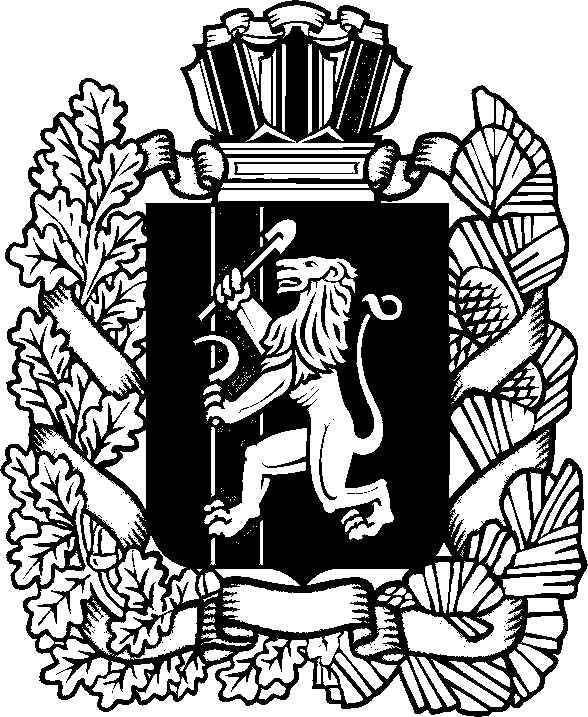 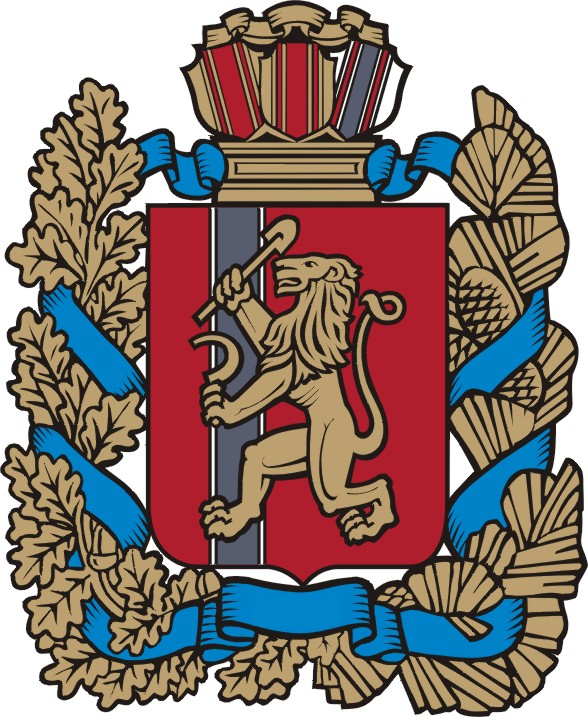 